Государственное бюджетное общеобразовательное учреждение Свердловской области "Байкаловская школа-интернат, реализующая адаптированные основные общеобразовательные программы"ГБОУ СО "Байкаловская школа-интернат"ОТЧЕТпо результатам проведения самообследованиягосударственного бюджетного общеобразовательного учреждения Свердловской области "Байкаловская школа-интернат, реализующая адаптированные основные общеобразовательные программы"за 2022 годс. Байкалово, 2023 год.СодержаниеВведение1. Аналитическая часть.1.1. Общие сведения об образовательном учреждении1.2. Нормативное и организационно-правовое обеспечение образовательной деятельности.1.3. Перечень локальных нормативных актов.1.4. Структура и система управления образовательным учреждением.2. Характеристика субъектов образовательного процесса.Численность учащихся, общее количество классов (классов-комплектов), наполняемость классов, учащихся3. Условия предоставления образовательных услуг.3.1. Кадровый состав педагогических работников.3.2. Социально-медицинские условия пребывания обучающихся, воспитанников.3.3. Материально-технические условия.4. Качество результатов обучения.5.  Воспитательная работа.6.Организация дополнительного образования обучающихся.7. Открытость образовательной организации.8. Показатели деятельности (в соответствии с Приложением 2).Введение.        Самообследование представляет собой самооценку деятельности образовательной организации и призвано способствовать развитию системы внутреннего контроля за содержанием образования, качеством предоставления образовательных услуг и образовательной организации в целом. Во исполнение Приказа Министерства образования и науки Российской Федерации от 14 июня 2013 г. №462 "Об утверждении Порядка проведения самообследования образовательной организацией" результаты самообследования ГБОУ СО "Байкаловская школа-интернат" оформлены в виде отчета.        Целями самообследования являются обеспечение доступности и открытости информации о состоянии развития организации.        Задачи самообследования – проведение оценки образовательной деятельности, системы управления учреждением, содержания и качества подготовки обучающихся, организации учебного процесса, востребованности выпускников, качества кадрового, учебно-методического, библиотечно-информационного обеспечения, материально-технической базы, функционирования внутренней системы оценки качества образования, а также анализ показателей деятельности образовательной среды, педагогического процесса и коррекцию деятельности школьного коллектива.         Основания проведения самообследования: - Федеральный Закон "Об образовании в Российской Федерации" №273-ФЗ от 29.12.2012г. п.13. ст.28.; - Приказ Министерства образования и науки Российской Федерации от 14.06.2013г. №462 " Об утверждении Порядка проведения самообследования образовательной организацией"; - Постановление Правительства Российской Федерации от 10.07.2013г. №582 " Об утверждении Правил размещения на официальном сайте образовательной организации в информационно-телекоммуникационной сети "Интернет" и обновления информации об образовательной организации"; - Приказ Министерства образования и науки Российской Федерации от 10 декабря 2013г. №1324 г.Москва "Об утверждении показателей деятельности образовательной организации, подлежащей самообследованию"-  Приказ Министерства и науки Российской Федерации о 14 декабря 2017 года № 1218 «О внесении изменений в Порядок проведения самообследования образовательной организации, утвержденный приказом Министерства и науки Российской Федерации от 14 июня 2013 года № 462».1. Организационно-правовое обеспечение образовательной деятельности  1.1. Общие сведения об образовательной организации:  Полное наименование: государственное бюджетное общеобразовательное учреждение Свердловской области «Байкаловская школа-интернат, реализующая адаптированные основные общеобразовательные программы»Сокращенное наименование: ГБОУ СО «Байкаловская школа-интернат»Организационно-правовая форма – государственное учреждениеТип образовательной организации – общеобразовательная организацияТип государственного учреждения – бюджетное учреждениеЮридический  адрес:  623870, Свердловская область, Байкаловский район, село Байкалово, улица Советская, дом 7. Фактический адрес: 623870, Свердловская область, Байкаловский район, село Байкалово, улица Советская, дом 7. Директор Воробьева Наталья Владимировна,Заместители директора:Епишина Елена Петровна,Сутягина Елена Васильевна,Жданов Алексей ВладимировичГлавный бухгалтер Коновалова Анжела АнатольевнаКонтактный телефон: +7 (34362)2-02-74; Факс: +7(34362)2-02-74 Электронная почта: bsi.06@inbox.ruОфициальный сайт: бши.рфЛицензия на образовательную деятельность: Лицензия на право ведения образовательной деятельности   № 20265 от 27 февраля 2020 г.  Срок действия: бессрочно.Лицензия на медицинскую деятельность№ЛО-66-01-006368 от 21 февраля 2020г., бессрочнаяОсновная цель деятельности Учреждения:осуществление образовательной деятельности по адаптированным основным общеобразовательным программамЦели:создание комплекса условий, обеспечивающих коррекцию отклонений в развитии, психолого-педагогическую, медико-социальную реабилитацию, полноценную социализацию и интеграцию в общество детей с ограниченными возможностями здоровья;создание комплекса условий для максимального удовлетворения особых образовательных потребностей обучающихся, обеспечивающих усвоение ими социального и культурного опыта.  1.2. Нормативное и организационно-правовое обеспечение образовательной деятельности в ГБОУ СО «Байкаловская школа-интернат», осуществляется на основании Устава, утвержденного приказом Министерства образования и молодежной политики Свердловской области от 10.01.2020г. №20-д, листа записи Единого государственного реестра юридических лиц от 23 января 2020г.1.3 Перечень локальных нормативных актов, действующих в учреждении, представлен в данном документе. База внутренних локальных актов регулярно обновляется и корректируется на основании требований законодательства Российской Федерации, нормативных правовых актов Правительства Свердловской области, приказов и распоряжений учредителя – Министерства образования и молодежной политики Свердловской области1.4. Структура и система управления образовательным учреждениемСтруктуру органов управления Учреждения образуют:1) директор;2) общее собрание трудового коллектива;3) педагогический совет.Общее собрание трудового коллектива Учреждения (далее – Общее собрание) принимает решения по вопросам, отнесенным законодательством Российской Федерации к компетенции общего собрания работников. К компетенции Общего собрания Учреждения относится: 1) участие в разработке и обсуждении проектов программы и годовых планов развития Учреждения; 2) участие в разработке коллективного договора, обсуждение и принятие по нему решения; 3) осуществление мер по обеспечению выполнения коллективного договора; 4) обсуждение по представлению администрации Учреждения проектов локальных нормативных актов Учреждения, вносить свои замечания, предложения, принимать меры по обеспечению их соблюдения; 5) применение мер общественного поощрения за успехи в труде, выдвижение работников для морального и материального поощрения администрации Учреждения; выражение мнения по кандидатурам, представляемым к муниципальным, областным и государственным наградам; 6) обсуждение и одобрение планов мероприятий по улучшению условий, охраны труда, оздоровительных мероприятий и контролировать выполнение этих планов; 7) осуществлять проверку состояния условий и охраны труда; 8) рассматривать проекты устава Учреждения, изменений (дополнений) к нему; 9) избирать представителей от коллектива Учреждения в иные органы управления, предусмотренные настоящим уставом; 10) рассматривать локальные нормативные акты Учреждения, а также иные вопросы, предусмотренные Положением об Общем собрании, утверждаемым приказом директора Учреждения.К полномочиям педагогического совета Учреждения относятся:рассмотрение вопросов развития содержания образования, совершенствования организации образовательного процесса, учебно-методической работы в Учреждении, принятие образовательных программ, индивидуального учебного плана, календарного учебного графика и расписания учебных занятий при организации обучения на дому;принятие решений об исключении (отчислении), переводе обучающихся в случае и порядке, предусмотренном настоящим уставом;внесение предложений в Совет учреждения о представлении к награждению работников учреждения государственными и отраслевыми наградами;рассмотрение других вопросов, определённых Положением о педагогическом совете учрежденияУчреждение возглавляет прошедший соответствующую аттестацию директор Учреждения, который руководит деятельностью Учреждения на основе единоначалия и несёт персональную ответственность за её результаты.Директор Учреждения:1) осуществляет текущее руководство деятельностью Учреждения, за исключением вопросов, отнесённых федеральными законами или уставом к компетенции Учредителя, или органов Учреждения;2) без доверенности действует от имени Учреждения, в том числе представляет его интересы и совершает сделки от его имени, утверждает штатное расписание, план финансово-хозяйственной деятельности, регламентирующие деятельность Учреждения внутренние документы, издает приказы и дает указания, обязательные для исполнения всеми работниками Учреждения и обучающимися;3) подписывает финансовые документы, связанные с деятельностью Учреждения, распоряжается имуществом и средствами Учреждения, в том числе денежными, в порядке и пределах, установленных законодательством Российской Федерации и Свердловской области и уставом, открывает лицевые счета соответственно в территориальных органах Федерального казначейства, финансовых органах Свердловской области;4) производит приём и увольнение работников Учреждения, распределяет обязанности между работниками, утверждает должностные обязанности, устанавливает заработную плату работникам в зависимости от их квалификации, сложности, количества, качества и условий выполняемой работы в пределах финансовых средств Учреждения, предусмотренных на оплату труда;5) устанавливает компенсационные и стимулирующие выплаты, премии и иные поощрительные выплаты работникам Учреждения согласно трудовому законодательству Российской Федерации, локальным нормативным актам Учреждения и в пределах финансовых средств, предусмотренных на оплату труда;6) поощряет и налагает дисциплинарные взыскания на работников Учреждения;7) осуществляет иные полномочия в соответствии с законодательством Российской Федерации, нормативными правовыми актами Правительства Свердловской области, приказами Министерства общего и профессионального образования Свердловской области и уставом.В учреждении разработана и действует структура управления, представленная в приложении №2 к отчету, которая соответствует основным задачам и Уставу общеобразовательного учреждения.  Управление осуществляется на основе сочетания принципов единоначалия и коллегиальности. Система управления школы-интерната   представлена как коллегиальными, так и персональными органами управления, имеющими горизонтальные и вертикальные связи. Управление учреждением строится на основе принципов демократии, гласности и открытости.  2. Характеристика субъектов образовательного процесса              В 2022 году школа работала в режиме 5-дневной недели. На начало 2021 - 2022 учебного года в школе было 13 классов для детей с умственной отсталостью, в которых обучалось 134 обучающихся,13 из них получали образовательные услуги индивидуально на дому.В течение учебного года происходило движение обучающихся: зачислены 6 обучающихся;выбыли 4 обучающихсяУчебный год завершили 136 обучающихся, из них на дому обучались 14 человек .  Контингент обучающихся образовательного учреждения формируется из детей, проживающих в селе Байкалово и 35 населенных пунктах Байкаловского, Пышминского, Слободо-Туринского и Ирбитского, Тугулымского районов Свердловской области.Социальный статус обучающихся: дети из неполных семей - 53; многодетных семей -61;из неблагополучных семей - 59; дети-инвалиды - 60; опекаемые дети -  21; состоят на учете в ТКДН и ЗП, ПДН ОВД – 3.3. Условия предоставления образовательных услуг.Кадровые условия:В 2022 году ГБОУ СО "Байкаловская школа-интернат" была обеспечена педагогическими кадрами на 100%. Всего образовательную деятельность осуществляли 29 педагогов.Штатная численность педагогических работников ГБОУ СО "Байкаловская школа-интернат" составляет – 29 чел.Имеют высшее образование – 19 (65,5%);            среднее профессиональное – 10 (34,5%);            дефектологическое образование – 6 (21%).Возрастной состав:                                       25 – 29 лет – 1(3,4%);30 – 34 лет – 1 (3,4%);35 – 39лет – 1(3,4%)40 – 44 года – 5(16,7%)45 – 49 лет – 5(16,7%)50-54 года – 7(23%)55 – 59 лет – 8(26,6%)60 – 64 года – 1 (3,4%)Свыше 50 лет – 16 (55%).Имеют стаж:20 лет и более– 22 (75,9%);10 -15лет – 05 – 10 лет – 2(6,9%);0 – 5 лет – 5 (17,2%)Педагогический коллектив школы имеет следующий уровень квалификации: из 29 педагогов аттестовано 28.Имеют высшую квалификационную категорию –4(13,8%);             первую квалификационную категорию – 10 (34,5%);             соответствуют занимаемой должности – 14 (48,3%);             не имеют квалификационной категории – 1(3,4%)    Возрастной и профессиональный состав педагогического коллектива оптимален, работоспособен и позволяет обеспечить реализацию образовательных программ в полном объеме; достаточный уровень качества образования обучающихся с ограниченными возможностями здоровья. Необходимость наличия педагогов-мужчин особенно актуальна для коррекционных образовательных учреждений для умственно отсталых детей, в которых определяющую роль играет трудовая подготовка, обеспечивающая им благоприятную социальную адаптацию. Процент педагогов - мужчин в Байкаловской школе-интернате составляет 21% (6 педагогов).       Управление аттестационными процессами педагогических работников в 2022  году осуществлялось Главной аттестационной комиссией (ГАК) Министерства общего и профессионального образования Свердловской области. Руководство сопровождалось Положением 	В 2022 году прошли аттестацию с целью установления соответствия требованиям, предъявляемым к первой квалификационной категории три педагога по должности «учитель» - два, по должности «педагог-психолог» - один; в целях подтверждения соответствия педагогических работников занимаемым должностям – 8 педагогов. Педагогических работников, не подтвердивших заявленные квалификационные категории, нет.   Коллектив педагогов постоянно работает над повышением своей квалификации, уровня развития профессиональной компетентности для осуществления педагогической деятельности в изменившихся условиях. В 2022 году прошли повышение квалификации  ПОВЫШЕНИЕ КВАЛИФИКАЦИИ 2022 ГОД           Педагоги ГБОУ СО "Байкаловская школа-интернат" повышают уровень профессиональной компетентности через обучающие семинары, научно-практические конференции, областные методические объединения и уже не только в качестве слушателей. Были проведены такие тематические педагогические советы: 31.03.2022г. «Развитие профессиональной компетентности педагога как условие реализации требований ФГОС»; 23.12.2022г.(Протокол№2) Педагогический совет-семинар-практикум «Формирование функциональной грамотности – одна из основных задач ФГОС»»           На хорошем методическом уровне прошли тематические педсоветы, в подготовке к которым принимал участие практически весь педагогический коллектив. Это позволило коллективно выработать управленческие решения по созданию условий для повышения готовности всех членов образовательного сообщества к введению и реализации ФГОС образования обучающихся с умственной отсталостью (интеллектуальными нарушениями). Решения этих педсоветов должны служить ориентиром в деятельности педагогического коллектива в новом учебном году.        Педагогический коллектив отмечает необходимость в обновлении знаний педагогов в части психолого-педагогического сопровождения детей с умеренной и тяжелой умственной отсталостью, содержания работы с детьми, имеющими сложный дефект (расстройства аутистического спектра, комплексные и тяжёлые нарушения развития, умеренную и тяжёлую умственную отсталость и др.), методологических основ и нормативной базы обучения детей с ограниченными возможностями здоровья.)           В течение 2022 года велась работа учреждения в качестве Инновационной площадки Федерального государственного бюджетного научного учреждения «Институт изучения детства, семьи и воспитания Российской академии образования» по направлению «Профилактика агрессивного поведения в образовательной среде». Педагоги принимали участие в опросах педагогов-психологов, руководителя, обучающихся; провели методологический семинар «Информирование классных руководителей о работе с агрессией внутри детского коллектива, состоялась консультативная встреча с родителями на тему «Особенности поведения детей и подростков. Роль семьи в коррекции детской агрессии».Участие педагогическких работников ГБОУ СО «Байкаловская школа-интернат» во всероссийских, межрегиональных олимпиадах, конкурсах в 2022 году         Введение с 01.09.2016 г. ФГОС образования детей с умственной отсталостью (интеллектуальными нарушениями) ставит перед педагогами новые задачи, успех решения которых зависит от их компетентности.В общеобразовательной организации созданы условия для стопроцентного введения и реализации федерального государственного стандарта образования обучающихся с умственной отсталостью (интеллектуальными нарушениями):   1)  Разработаны и реализуются адаптированные основные общеобразовательные программы образования обучающихся с умственной отсталостью (интеллектуальными нарушениями) (Варианты I, II). Разработаны рабочие программы учебных предметов и коррекционных курсов. В рамках реализации АООП (вариант 2) для обучающихся с умеренной и тяжелой умственной отсталостью, тяжелыми и множественными нарушениями разработаны специальные индивидуальные программы развития (СИПР).С 01.09.2021 года в образовательной организации создан ресурсный класс, в котором реализуются адаптированные основные общеобразовательные программы для обучающихся с умеренной и тяжелой умственной отсталостью (вариант 2) и для обучающихся с расстройством аутистического спектра (вариант 8.4) 2)  Материально-технические условия. В ГБОУ СО "Байкаловская школа-интернат" созданы все условия организации пространства, в котором осуществляется реализация АООП:имеются пять классов-кабинетов для проведения уроков и самоподготовки, в которых определены учебные зоны и зоны отдыха, имеются кабинеты трудового обучения, ритмики, ЛФК, кабинет учителя-дефектолога, два кабинета психолога, спортивный зал, оборудованный в соответствии с современными требованиями, кабинет ИЗО, логопедический кабинет, актовый зал, кабинет психологической разгрузки.   Все классы, в которых реализуется ФГОС, обеспечены холодным и горячим водоснабжением; приобретена ученическая мебель на сумму 541391,0 руб. (парты, стулья, шкафы); компьютеры; в 2021 году приобретены две интерактивные доски со специальным оборудованием на общую сумму 286,607 тыс. руб.  В ОУ имеется медицинский кабинет (лицензированный), столовая на 80 посадочных мест, душевая, оборудованная специальными кабинками, туалетные комнаты, прачечная.      В столовой установлена новая водоочистительная система (268,0 тыс.руб.);   Комплектование библиотечного фонда осуществляется в соответствии с федеральным перечнем учебников. Все обучающиеся обеспечены учебниками в соответствии с ФГОС.В 2021 году приобретены учебники на сумму 224,257 тыс. руб. С целью дальнейшего улучшения условий введения и реализации ФГОС в 2021 году закуплено оборудование на сумму 723,227 тыс.руб: звонок, видеокамеры, облучатели, принтеры, другое компьютерное оборудование. ГБОУ СО «Байкаловская школа-интернат» вошла в государственную программу по модернизации школьных систем образования (федеральная программа капитального ремонта школ) на 2023 год, а также в федеральный проект «Современная школа» национального проекта «Образование», направленный на поддержку образования обучающихся с ограниченными возможностями здоровья – «Доброшкола».          В течение 2022 года велась работа по разработке плана (дорожной карты) проведения мероприятий капитального ремонта, по разработке технического задания проведения ремонта, другие мероприятия. В связи с участием в проекте «Доброшкола» разрабатывались: Дорожная карта (комплекс мероприятий) по реализации федерального проекта «Современная школа» национального проекта «Образование»; Программа развития на 2023-2024г.г.; дизайн-проекты помещений.  3)  В ГБОУ СО «Байкаловская школа-интернат» реализуется государственная программа «Доступная среда». Созданы условия для комфортного пребывания и обучения детей с ОВЗ, детей-инвалидов:-выполнено устройство части асфальтированного пешеходного пути (дорожки) для движения детей-инвалидов в здание ГБОУ СО «Байкаловская школа-интернат" для обеспечения возможности разъезда инвалидов на креслах-колясках;- выполнено устройство входной площадки при входе в здание ГБОУ СО «Байкаловская школа- интернат» для движения детей-инвалидов; - создана и оборудована отдельная санитарно-гигиеническая комната для инвалидов; - выполнено расширение дверных проемов дверей на входе в здание с последующей установкой дверей;  - выполнено устройство в тамбуре твердого покрытия, не допускающего скольжения при намокании; -приобретено специализированное оборудование для оснащения комнаты психологической разгрузки для детей-инвалидов (комплект "Волшебная сказка"); - оснащен кабинет педагога-психолога: приобретена интерактивная песочница для детей-инвалидов iSandBOX Small; - приобретено и установлено специализированное оборудование для детей-инвалидов: пандусы перекатные, кресло-коляска для инвалидов; противоскользящие покрытия; информационные знаки; система вызова персонала; - оборудована стоянка транспорта инвалидов; - обеспечена навигация по зданию; - оборудованы места ожидания для родителей. 4)  Кадровые условия. В реализации стандарта участвуют руководящие, педагогические работники, имеющие необходимый уровень образования и квалификации с учетом особых образовательных потребностей разных групп обучающихся с умственной отсталостью (интеллектуальными нарушениями). Все руководящие и педагогические работники, участвующие в реализации АООП, прошли курсы повышения квалификации. В целях повышения педагогической компетенции по вопросам введения и реализации ФГОС в 2022 году проведены педагогические советы на тему: «Развитие профессиональной компетентности педагога как условие реализации требований ФГОС» (31.03.2022.); «Анализ итогов 2021-2022 учебного года. Условия реализации образовательных программ в 2022-2023 учебном году» (30.08.2022г.); педагогический совет-семинар-практикум «Формирование функциональной грамотности – одна из основных задач ФГОС» (23.12.2022г.)   В течение 2022 года велась работа учреждения в качестве Инновационной площадки Федерального государственного бюджетного научного учреждения «Институт изучения детства, семьи и воспитания Российской академии образования» г. Москва по направлению «Профилактика агрессивного поведения в образовательной среде».5) На сайте образовательной организации бши.рф,, в разделе «Образовательные стандарты», размещены: Приказ Министерства образования и науки Российской Федерации от 19.12.2014г. №1599; ссылки на информационные ресурсы, связанные с введением и реализацией ФГОС НОО ОВЗ, другие материалы.      Организовано информирование родительской общественности по вопросам реализации ФГОС ОВЗ через общешкольные родительские собрания, классные родительские собрания, сайт образовательной организации (бши.рф/ основные сведения/ образовательные стандарты/ информационные ресурсы, связанные с введением и реализацией ФГОС, раздел «Новости»), работу родительского клуба «В гармонии с ребенком». 6) Создана служба психолого-педагогического и медико-социального сопровождения. Увеличено количество специалистов психолого-педагогического и медико-социального сопровождения (в штатное расписание введены дополнительные ставки педагога-психолога, тьютора, медицинского работника). В составе службы: два педагога-психолога, два учителя-логопеда, тьютор, учитель –дефектолог, социальный педагог, учитель адаптивной физической культуры, медицинский работник     Осуществляется сетевое взаимодействие с Байкаловским Центром внешкольной работы, с детско-юношеским центром "Созвездие", с центральной районной больницей, с районным советом ветеранов, с районным обществом инвалидов, с центром социальной защиты, с ТКДН и ЗП Байкаловского района по вопросам реализации ФГОС ОВЗ.7) Организовано информирование родительской общественности по вопросам реализации ФГОС ОВЗ через общешкольные родительские собрания, классные родительские собрания, сайт образовательной организации (бши.рф/ основные сведения/ образовательные стандарты/ информационные ресурсы, связанные с введением и реализацией ФГОС, раздел «Новости»), работу родительского клуба «В гармонии с ребенком».8) Комплектование библиотечного фонда осуществляется в соответствии с федеральным перечнем учебников. Все обучающиеся обеспечены учебниками в соответствии с ФГОС.В 2021 году приобретены учебники на сумму 224,257 тыс. руб.; в 2022 году – на сумму 29 887 рублей.9) Имеются мобильные пандусы, сменное кресло-каталка, приобретены кресла-мешки для комнаты психологической разгрузки.В 2022 году приобретены:  - гамак-кокон (для детей с РАС); -специализированная мебель (для детей с РАС) (изготовлена в порядке оказания спонсорской помощи); - звуковой маяк А200 (применяется для информирования и ориентирования слабовидящих и незрячих обучающихся внутри учебного помещения); - индукционная система переносная ИЦР-2(предназначена для обеспечения возможности передавать информацию слабослышащим пользователям на слуховой аппарат в режиме Т)         В ГБОУ СО «Байкаловская школа-интернат» создана Служба психолого-педагогического и медико-социального сопровождения, в состав которой входят педагоги-психологи, учитель-логопед, учитель –дефектолог, тьютор, учитель ритмики и ЛФК, медицинский работник. Все специалисты службы осуществляют совместную деятельность по сопровождению образовательного процесса.    Эффективность работы школы по обучению детей во многом зависит от того, насколько она взаимодействует с семьёй.В ГБОУ СО «Байкаловская школа-интернат» созданы все условия для повышения компетентности родителей (законных представителей) детей инвалидов и детей с ограниченными возможностями здоровья:  - консультативная и просветительская работа специалистов службы сопровождения; - проведение общешкольных и классных родительских собраний; -размещение информационно-просветительских материалов для родителей на сайте образовательной организации бши.рф, раздел «Родителям»; - деятельность родительского клуба «В гармонии с ребенком».  В 2022 году (30.09.) (и ежегодно) в ГБОУ СО «Байкаловская школа-интернат» проводятся консультации родителей (законных представителей) детей с ограниченными возможностями здоровья и инвалидностью. Традиционно в первой четверти родители всех первоклассников и вновь прибывших обучающихся приглашаются на консультативную беседу «Ваш ребенок пришел учиться в коррекционную школу». Эта беседа служит стартовой площадкой для установления партнерских отношений между семьей и образовательной организацией. Во время таких встреч педагоги рассказывают родителям об особенностях детей, как развивается их эмоционально-волевая сфера, с какими трудностями могут столкнуться родители. Родители первоклассников получают исчерпывающую информацию об особенностях учебного процесса при реализации АООП.  Для установления гармоничных отношений с родителями прошла встреча в родительской гостиной «Воспитание «особого» ребенка», где была оказана прежде всего поддержка родителям особенных детей. За прошедший период специалистами службы сопровождения было проведено 75 консультаций для родителей обучающихся по темам: «Возрастные особенности и потребности детей и подростков»; «Методы влияния на подростка без давления, принуждения и крика»; «Причины проблемного поведения подростка»; «Формирование в ребенке устойчивого чувства значимости в семье»; «Как повысить учебную мотивацию»; «Стили семейного воспитания, единство требований в семье»; «Саморазрушающее поведение детей и подростков. Профилактика деструктивного поведения» и другие.Консультативное направление реализовывалось через индивидуальные консультации по запросам. Большинство запросов связаны с проблемами межличностного общения. (трудности в общении со сверстниками; эмоционально-поведенческие трудности (агрессивность, тревожность, демонстративность и т.п.); проблемы в детско-родительских отношениях; консультации по результатам групповой диагностики).Консультативная помощь родителям (законным представителям) оказывалась в рамках проведения Дня правовой помощи в соответствии с планом. https://бши.рф/novosti/den_pravovoy_pomoschi_20221021/ День правовой помощи 18.11.2022  В течение 2022 года велась работа учреждения в качестве Инновационной площадки Федерального государственного бюджетного научного учреждения «Институт изучения детства, семьи и воспитания Российской академии образования» г. Москва по направлению «Профилактика агрессивного поведения в образовательной среде».27.05.22г.  в рамках инновационной площадки Института изучения детства, семьи и воспитания Российской академии образования состоялся родительский всеобуч «Почему дети плохо себя ведут?»4 октября 2022г.  в школе прошел конкурс фотографий «Красоты осени- там, где я живу». Родители приняли активное участие в мероприятии. Все нашли незабываемые уголки осенней природы и сделали фото на память.10.10.22 – 14.10.22 прошла Папина неделя. В течение Недели ребята писали рассказы о своих отцах, рисовали портреты, готовили совместное фото на тему «С папой классно». Завершилась неделя Семейными стартами, где команда детей соревновалась с командой пап.25.10.22 прошло открытое занятие – консультация для мамы. Мама во время индивидуального занятия получила практические рекомендации, поняла траекторию проводимой коррекционной работы, чтобы дома заниматься с дочерью.07.11.2022 года в рамках недели психологии родители получили памятки и буклеты по важным вопросам воспитания.Консультирование родителей (законных представителей) обучающихся проводится через общешкольные родительские собрания. В 2022 году проведено два общешкольных родительских собрания (в формате оф-лайн): 30.12.2022г.; 20.05.2022г.  (материалы размещены на сайте образовательной организации бши.рф). https://бши.рф/roditelyam/.Два общешкольных родительских собрания   в очном режиме:06.05.2022г. –общешкольное родительское собрание «Зачем нужна привязанность?»;18.11.2022г. общешкольное родительское собрание «Правовая ответственность родителей» (с участием начальника МО МВД России «Байкаловский»).На сайте бши.рф размещены также ссылки на информационно-просветительские сайты для родителей, памятки для родителей. http://бши.рф/psihologo-pedagogicheskoe_soprovojdenie/rubrika_pedagoga-psihologa/        Один из эффективных путей взаимодействия родителей, педагогов и детей -  деятельность родительского клуба. В школе создан и успешно работает родительский клуб «В гармонии с ребенком». В самом названии заложен смысл единства взрослых и детей.Задача, которую поставили перед собой организаторы- просвещение родителей с целью коррекции детско-родительских отношений, повышения уровня их психолого-педагогической компетентности, правовой и педагогической культуры. Вовлечение родителей в учебно-воспитательный процесс.   В процессе деятельности клуба родителям дают практические знания психолого-педагогических особенностей воспитания ребенка. При этом используются различные формы и методы, адекватные уровню социальной компетентности родителей. Это обучающие семинары, групповые практикумы, тематические встречи, конкурсные программы.  В 2022 году в рамках родительского просвещения и деятельности родительского клуба прошли мероприятия разного формата:18.01.22 прошел день Снеговика. Дружной командой родители и дети украсили школьный двор снежными фигурами снеговиков. Получив заряд бодрости и счастья от совместной деятельности. https://ok.ru/group/61535719522498/topic/15372521325920221.01.22 для родителей прошел Урок наоборот. Вместе с детьми сели за парты родители. Они познакомились со всеми этапами урока, выполнили  дыхательную гимнастику, поняли необходимость артикуляционных упражнений, взяли на вооружение техники и методы по развитию мелкой моторики. https://ok.ru/group/61535719522498/topic/153709942322626 18.02. 2022 года состоялась встреча с родителями по теме: «Особенности поведения подростков. Роль семьи в профилактике агрессивного поведения».06.03.2022г.«Мир начинается с женщины» Встречи по этой теме проходят в  рамках родительского клуба ежегодно. И 2022 год не стал исключением. Из  каких источников может женщина черпать счастливость? Ответ на этот вопрос мамы нашли собравшись за чашкой чая.https://ok.ru/group/61535719522498/topic/15387820338118615.04.22 Встреча с мамами по теме «Дочки – матери» Встреча в рамках родительского клуба «Каникулы с пользой», где  родители получили рекомендации по организации отдыха детей в новогодние каникулы. (6 родителей) декабрь 2022 г. Каждое мероприятие обязательно заканчивается рефлексией, во время которой обсуждается что получилось – что нет, выслушиваются разные мнения, изучается настроение и перспективы участия в будущих заседаниях. Степень успешности мероприятия определяет самочувствие человека, его отношение к окружающим его людям. Инструментом оценки успешности всех мероприятий являются отзывы участников встреч (прилагаются). Все встречи получили положительный отклик от родителей и желание продолжить работу.Материально-технические условия: учебные классы и кабинеты: 16 (кабинет географии и биологии, кабинет математики, кабинет музыки, ИЗО, кабинеты начальных классов); специализированные кабинеты: 8 (логопедические кабинеты – 2; кабинет психолога, кабинет учителя-дефектолога, ЛФК, СБО -2);  мастерские и кабинеты трудового обучения: 6 (кабинет швейного дела; столярного дела, сельскохозяйственного труда; кулинарии, штукатурно-малярного дела, обслуживающего труда).В интернате 16 спальных комнат, условия в которых максимально приближены к домашним; 5 игровых комнаты; имеются: актовый зал, игровая спортивная площадка,  спортивный зал, в котором в 2014-2015 в  учебном году и в 2019 году произведен капитальный ремонт: оборудованы раздевалки, душевые, туалет; спортивный зал оснащен необходимым оборудованием для реализации образовательной программы по физической культуре, для занятий физической культурой и спортом; площадка для занятий и прогулок на свежем воздухе.Также в ОУ имеются своя столовая на 80 посадочных мест, библиотека, читальный зал, медицинский кабинет (лицензированный). Пришкольный участок – 1200 кв.м, с теплицей, построенной силами обучающихся под руководством педагогов трудового обучения.В ГБОУ СО «Байкаловская школа- интернат» проживает на начало 2020 - 2021 учебного года 62 воспитанника. В отношении 15 обучающихся организован подвоз школьным автобусом. Оборудовано 15 спальных комнат на первом этаже здания. Спальни оснащены в соответствии с требованиями. Оборудованы 6 игровых комнат. Имеются туалетные и душевые комнаты, прачечная.  Организовано питание по графику.  Миссия школы:Реализация конституционного права обучающихся на получение доступного и бесплатного образования в соответствии с их потребностями и возможностями, обеспечение условий успешной  социализации и интеграции в общество детей с ограниченными возможностями здоровья.5. Качество результатов обученияВ 2021-2022 учебном году педагогический коллектив школы работал над реализацией основной цели общеобразовательной деятельности.Цель образовательной деятельности: -создание комплекса условий, обеспечивающих коррекцию отклонений в развитии, психолого-педагогическую и медико-социальную реабилитацию, социализацию и интеграцию в общество детей с ограниченными возможностями здоровья. Основные направления образовательной деятельности:Введение ФГОС для обучающихся с умственной отсталостью (интеллектуальными нарушениям);Совершенствование учебно-воспитательного процесса, учитывая индивидуальные особенности обучающихся, их интересы, образовательные возможности, состояние здоровья;Выявление и реализация образовательного потенциала обучающихся;Отслеживание динамики развития обучающихся, создавая при этом эмоциональный комфорт и условия для самовыражения, самопознания и саморазвития каждого ученика;Использование в максимальной степени имеющихся материально-технических условий организации образовательного процесса.              Для реализации основных педагогических задач в школе на начало учебного года имелась необходимая нормативно-правовая база, соответствующие локальные акты и положения. Поставленные перед коллективом задачи решались через совершенствование методики проведения уроков, индивидуальную и групповые работы со слабоуспевающими учащимися, коррекцию знаний обучающихся, повышение мотивации к обучению у учащихся, а также ознакомление учителей с новинками методической литературы, современными подходами к обучению и воспитанию.Адаптированная основная общеобразовательная программа школы для обучающихся с умственной отсталостью (интеллектуальными нарушениями) и учебный план школы предусматривают выполнение государственной функции школы - обеспечение базового образования, общее развитие ребенка в процессе обучения.Главным условием для достижения этих целей является включение каждого ребенка на каждом учебном занятии в деятельность с учетом его возможностей и способностей.Достижение указанных целей обеспечивается поэтапным решением задач школы на каждой ступени обучения.            В начале 2021-2022 учебного года в ГБОУ СО "Байкаловская школа-интернат" приступили к обучению  55 обучающихся в 1 – 4-х классах по образовательной программе для детей с умственной отсталостью(интеллектуальными нарушениями). Из них по состоянию здоровья получали образовательные услуги индивидуально на дому 6 обучающихся.  Учебный год окончили 54 обучающихся 1-4-х классов; из них на домашнем обучении - 7 человек.  Успеваемость составила 100%. На «4» и «5» окончили учебный год 15 обучающихся. Процент качества составил – 39%.( 2017-2018 - 30% ;2016-2017 -34%; 30%  - 2015-2016; 36%  - 2014 - 2015 учебном году). 1 класс: на конец года 10(9+1) учащихся (учитель Спирина О.Н.), качество 44,4%;2а класс: на конец года 9 учащихся (учитель Шалудько Л.В.), качество 55,6%;2б класс-комплект: на конец учебного года  - 7(4+3) учащихся (учитель Дягилева М.Э.)- качество 20%; 3 класс: на конец учебного года – 18(15+3) обучающихся (учитель Болотина И.А.) - качество 39%;4 класс: на конец учебного года - 10 учащихся (учитель Зырянова Н.В.) - качество - 40%;Таким образом, в 2021-2022 учебном году наблюдается некоторое повышение качественных показателей во 1 - 4 классах  по сравнению с прошлыми учебными годами. Самые лучшие результаты успеваемости по итогам учебного года в 2а классе   (учитель Шалудько Л.В.). В течение учебного года контроль за уровнем обученности учащихся осуществлялся по результатам контрольных работ по письму и развитию речи и математике в конце каждой учебной четверти, а также годовых контрольных работ, по результатам техники чтения. Проверка техники чтения выявила следующее:1 класс: из 7 проверенных обучающихся читают  выше нормы 7 (100%) (способ чтения –по слогам);2а  класс: из 8 проверенных обучающихся читают    выше нормы 8(100%); 3 класс: из 15 учащихся читают выше нормы 7(47%),  в пределах нормы 5(33%); ниже нормы – 3;4 класс: из 8 учащихся 4(40%)  читают выше нормы, 2(25%) -  в пределах нормы; 2(25%) - ниже нормы ;2б класс: приняли участие в проверке 4 обучающихся:Абдувахидова Дарья знает 6 изученных букв (А,У,О,М,С,Х). Читает слоги с изученными буквами; Чистяков Виталий знает изученные буквы, составляет с ними слова, читает слоги; Серков Глеб выполняет задания по образцу: покажи букву…, называет буквы М,Х, А,У путает; Рэчилэ Леонид выполняет задания по образцу.       Таким образом, можно отметить, что из 47 обучающегося 1-4-х классов приняли участие в проверке навыка чтения 38 (81%). Читают выше нормы - 26(68%) обучающихся; в пределах нормы - 7(19%); ниже нормы - 5(13%).Ведущий учебный навык – навык чтения, в этих классах сформирован на достаточном уровне. У детей сформированы читательские умения; обучающиеся умеют характеризовать главную мысль прочитанного, умеют пересказывать, понимают прочитанное, при чтении соблюдают логическое ударение и логическую паузу.Анализ контрольной работы по русскому языку в 1-4-х классах за 2021-2022 учебный год.1 класс. Из 8 учащихся выполняли работу -7. Выполнили без ошибок -2; допустили 1-2 ошибки – 1; более всего ошибок допустили на пропуск, замену, искажение -4. Итоги «5» - 2; «4» - 4; «3» - 1.2а класс. Из 9 учащихся по списку выполняли годовую контрольную работу по русскому языку – 8 человек. Выполнили без ошибок -3; допустили 1-2 ошибки 3. Более всего ошибок допустили на пропуск, замену, искажениебукв – 5 человек; в грамматическом задании допустили ошибки – 7 учащихся.3 класс. Из 15 обучающихся выполняли работу 15 человек. Выполнили без ошибок -2; допустили 1-2 ошибки -7; более всего ошибок допущено на пропуск, замену, искажение -6; парные звонкие и глухие согласные на конце и в середине – 5; гласные после шипящих и перенос слов – по 4; с грамматическим заданием справились -9 человек. Итоги: «5» - 4; «4» - 5; «3» - 3; «2» - 0. Задания были дифференцированы.4 класс. Выполняли работу – 8 человек. Без ошибок – 3; 1-2 ошибки -3. Более всего ошибок допустили на пропуск, замену, искажениебукв – 5 человек; в грамматическом задании допустили ошибки – 7 учащихся.Анализ годовой контрольной работы по математике.1 класс. Выполняли работу -7 обучающихся. Выполнили без ошибок -62а класс. Из 9 обучающихся выполняли работу – 8; более всего допустили ошибок при решении задачи, в выборе действия -5 чел., выполнили без ошибок геометрическое задание – 5. Итоги: «5» -3; «4» -3; «3» - 2.3 класс. Выполняли работу 15 учащихся. Без ошибок – 6 чел.. 1-2 ошибки – 4. Итоги: «5» - 4; «4» -5; «3» - 6. С геометрическим заданием справились без ошибок – 12 чел.4 класс. Выполняли работу 8 обучающихся. Итоги: «5» -0; «4» - 4; «3» - 4. Более всего допустили ошибок на вычитание – 6, при решении задачи, в выборе действия – 5 чел.Анализ результатов контрольной работы по русскому языку в 1-4 –х классах свидетельствует о необходимости усиления логопедической работы и коррекционной работы на уроках русского языка.   На начало 2021-2022 учебного года в ГБОУ СО " Байкаловская школа-интернат" было скомплектовано  7  5-9 классов: 5 класс: на конец учебного года 9 обучающихся (классный руководитель Воинкова И.В.), качество знаний – 77,8%;6а класс: на конец учебного года  12 (классный руководитель -  Карпова О.В.) - качество – 41,6%;6б класс: на конец учебного года 11 (классный руководитель -  Арефьева С.Г.) – качество – 27,3%. 7 класс: на конец учебного года 14(12+2) обучающихся (классный руководитель – Тихонькова Т.В.). Качество – 27,3%, успеваемость - 100%;8 класс: на конец учебного года 14(13+1) обучающихся (классный руководитель Сединкина М.В.). Качество – 35,7%, успеваемость - 100%. 9а класс: на конец учебного года - 9(7+2) обучающихся (Классный руководитель – Туйкова С.В.). Качество - 55,6%, успеваемость 100%.9б класс: на конец учебного года 10(8+2) обучающихся. (классный руководитель – Глухих И.Е.) Качество - 40%; успеваемость - 100%.С 01.10 2021 года был открыт 10 класс. На конец учебного года 5 обучающихся. (Классный руководитель – Забродина В.Г.) Качество 40%.    Таким образом, 2021 -2022 учебный год окончили 84 (77+7) обучающихся 5-10 классов, из них получали образовательные услуги индивидуально на дому 7 человек.На «4» и «5» окончили учебный год 34 (40,5%)обучающихся против 42(44,7%) в 2017-2018 учебном году,  39(39%) в 2016 - 2017 учебном году, 31(34,4%) - 2015- 2016 учебном году. Успеваемость – 100%. Показатель качества не стабилен, имеет тенденцию к снижению.Справка о результатах проверки техники чтенияза 2021 – 2022 учебный годГод:читают в пределах нормы и выше33(46%) (в 5-9 классах 50(63%); 62 (76,5%) - в 2016-2017 учебном году 60 (66%) обучающихся 5-9-х классов; ниже нормы –29 (37%); в 2017 - 2018 учебном году; 19 (23,5%) 28(34%) - в 2016 - 2017 учебном году. (  осознанность чтения – положительная динамика)  В проверке техники чтения на конец учебного года приняли участие 38 учащихся 1-4-х классов: читают в пределах нормы и выше - 31 (81,5%); ниже нормы - 5 (13%)38 (82,6%) обучающихся 2-4 классов в прошлом учебном году. Из них в пределах нормы и выше читают 28 (73,7%), против 28(82%) в 2016 - 2017 учебном году. За последние годы это наиболее низкий показатель в 1-4-х классах:2014-2015 учебный год - 91,4%;2013-2014 - 86%;2012 - 2013 - 91,7%)..Таким образом, по результатам 2021-2022 учебного года наблюдается рост  сформированности навыка чтения в 1-4 классах и снижение при переходе из начальных классов в 5-9 классы.  Анализ навыков чтения свидетельствует о недостаточном уровне его сформированности у обучающихся  и диктует необходимость в новом учебном году в очередной раз уделить самое серьезное внимание этой проблеме. На ШМО учителей начальных классов, учителей-предметников, учителей трудового обучения, воспитателей рассмотреть возможность применения следующих рекомендаций: - проводить час обязательного "семейного чтения"  в  группах и в среду для интерната;- учителям начальных классов и русского языка, воспитателям поддерживать постоянную связь с библиотекой, иметь сведения о прочитанных  книгах их обучающимися, воспитанниками;- не допускать случаев, когда по чтению не задается домашнее задание;- на уроках чтения ежемесячно проверять технику чтения; - вести дневники читателя и т.д.Анализ годовой контрольной работы по русскому языку в 5-9-х классах.6а класс. Из 12 обучающихся в классе писали работу -9. Справились с работой – 5 человек; не справились – 4. Более всего допустили ошибки6 дисграфические – 8; на правописание безударных гласных в корне – 6; в окончаниях имен прилагательных – 4.6б класс. Выполняли работу – 11 учащихся. Справились – 6, не справились -5. Более всего допустили ошибки6 дисграфические – 6; на правописание безударных гласных в корне – 9; в окончаниях имен прилагательных – 4.7 класс. Выполняли работу – 12. Не справились – 3. Более всего допустили ошибки6 дисграфические – 6; на правописание безударных гласных в корне – 6.Важный показатель результативности процесса обучения – это качество знаний	Качество образовательного процесса – один из показателей работы всего педагогического коллектива по вопросу развития мотивационной сферы обучающихся, их возможностей, способностей. 	 Если проанализировать качество знаний обучающихся 5-9-х классов школы в течение года, то можно проследить следующее:Качество обученности по учебным предметам2021 – 2022 учебный год( + - положительная динамика;. - отрицательная динамика; 0 – результаты стабильные) Анализируя полученные данные, по большинству учебных предметов можно отметить положительную динамику или стабильность показателей в течение учебного года. Особенно высокий показатель качества по музыке, трудовому обучению; изобразительному искусству, СБО, биологии. Традиционным в нашем ОУ является  проведение мониторинга сформированности базовых учебных действий обучающихся по классам.Оценка сформированности  общеучебных знаний проводилась по следующим показателям:Познавательные учебные действия:1. Сформированность грамматического навыка (диктант);2. Арифметические счетно-расчетные умения и навыки;3. Умение осмысленно читать и понимать прочитанное (на основе техники чтения);4. Сформированность знаний об основных элементах живой и неживой природы (география, биология);7. Сформированность представлений об исторических событиях родной страны;8. Сформированность трудовых навыков;РегулятивныеВолевая саморегуляция (контроль за своими действиями);Личностные                Учебная мотивацияКоммуникативные                 Способность вступать в коммуникацию со взрослыми и сверстниками Анализ выявил следующее:1 класс: среди познавательных учебных действий первое место занимает сформированность трудовых навыков – 3,3; умение читать и понимать прочитанное – 3,1;Учебная мотивация – 3,6;2а класс: сформированность трудовых навыков – 4,2; умение осмысленно читать и понимать прочитанное – 4,0;Способность вступать в коммуникацию со взрослыми и сверстниками – 3,9;4 класс:Среди познавательных учебных действий на первом месте умение читать и понимать прочитанное – 4,2; арифметические умения и навыки – 4,1;Коммуникативные  - 3,8.5 класс: на более высоком уровне сформированы умение читать и понимать прочитанное -4,3; сформированность грамматического навыка – 4,3; сформированность знаний об основных элементах живой и неживой природы – 4,0.6а  класс: на более высоком уровне сформированы: знания об основных элементах живой и неживой природы (4,0),  трудовые навыки (4,0); арифметические умения и навыки – 3,8.6б класс: умение осмысленно читать и понимать прочитанное – 3,6; арифметические умения – 3,6; трудовые навыки – 3,5.7 класс: на более высоком уровне сформированы: умение осмысленно читать: 3,8; сформированность знаний об основных элементах живой и неживой природы – 4,1; трудовые навыки – 3,9.8 класс: на более высоком уровне сформированы: умение осмысленно читать и понимать прочитанное (3,85);   трудовые навыки 3,92; коммуникативные навыки – 3,77.9а класс: сформированность трудовых навыков – 4,6; умение осмысленно читать – 4,1;9б класс: умение осмысленно читать 4,5; трудовые навыки – 4,4.Проведенный мониторинг выявил: На более высоком уровне развиты познавательные учебные действия; высокий балл по показателю: учебная мотивация только в 1 классе (3,6), в 9 классе (2,3-2,9)         В2022-2023                                                                                                                                                                                                                                                                                                                                                                                                                                                                                                                                                                                                                                                                                                                                                                                                                                                                                                       учебном году педагогическому коллективу школы предстоит работать над реализацией основной цели общеобразовательной деятельности, вытекающих из нее задач и критериев их решения.Цель образовательной деятельности: -создание условий для развития обучающихся с умственной отсталостью с учетом их возможностей, образовательных потребностей на основе использования современных педагогических и информационных технологий.Основные направления образовательной деятельности:Внедрение ФГОС обучающихся с умственной отсталостью (интеллектуальными нарушениям);Совершенствование учебно-воспитательного процесса, учитывая индивидуальные особенности обучающихся, их интересы, образовательные возможности, состояние здоровья;Выявление и реализация образовательного потенциала обучающихся;Мониторинг динамики развития обучающихся, создавая при этом эмоциональный комфорт и условия для самовыражения, самопознания и саморазвития каждого ученика;Использование в максимальной степени имеющихся материально-технических условий организации учебного процесса.Задачи:1. Использовать наиболее эффективные технологии преподавания предметов, сочетающих в себе разнообразные вариативные подходы к творческой деятельности обучающихся с использованием интерактивных форм обучения.2. Разработать форму учета достижений обучающихся по предметам, позволяющую проследить личные успехи и неудачи в усвоении учебного материала в соответствии с динамикой развития обучающихся.3. Разработать систему диагностики:- отслеживающую динамику развития обучающихся;-изучающую состояние межличностных отношений учителя и обучающегося, учащегося и учащегося;- фиксирующую уровень образованности на каждом этапе школьного обучения.4. Расширять организационно-содержательные аспекты реализации внеурочной деятельности: использовать проектирование широкого спектра программ внеурочной деятельности. 5. Совершенствовать психолого-педагогический аспект сопровождения процесса формирования базовых учебных действий обучающихся через систематическое отслеживание психолого-педагогического статуса ребенка и динамики его психологического развития в процессе обучения.6. Пополнять банк диагностических методик для мониторинга личностных и предметных результатов освоения обучающимися программ, позволяющих увидеть динамику роста и развития ребенка. 7. Повышать ответственность учителей-предметников за внедрение новых, передовых, интенсивных методов и приемов работы в практику преподавания учебных предметов.8. Совершенствовать систему контроля за состоянием и ведением школьной документации.9. Планировать и организовывать работу по подготовке обучающихся к итоговой аттестации.Выполняя программу развития школы, с целью формирования общих умений и навыков педагогический коллектив ведет целенаправленную работу: осуществляет дифференцированный и деятельностный подходы  к преподаванию учебных предметов, разъясняет значимость ключевых компетенций, выстраивает воспитательную работу на практических примерах из жизни в социуме человека образованного, тем самым повышает мотивацию детей к процессу обучения, желание овладевать различными видами деятельности. В 2021-2022 учебном году уменьшилось количество обучающихся склонных к пропускам учебных занятий без уважительной причины.Проблема посещаемости для педагогического коллектива одна из значимых. Она имеет место и в течение всего учебного года, рассматривалась на предметных МО, совещаниях при директоре, малых педагогических советах. Вопрос изучался и в ходе ВШК. Проблема в целом решается положительно, но требует серьезной и кропотливой работы индивидуально с каждым учащимся как со стороны учителей – предметников, так и классных руководителей в совместной работе с родителями. Причины неуспеваемости и степень их проявления продолжает из года в год оставаться неизменными.Основные пути решения проблемы:Обучение на уровне способностей и возможностей ученика при помощи дифференцированного обучения;Более глубокое изучение личностных особенностей обучающихся (обучаемость, сформированность учебных навыков);Развитие познавательных интересов и формирование учебной мотивации; обучение на доступном уровне требований и сложности программного материала.Использование интерактивных средств обучения и подготовки учебных занятий.Повышение уровня профессиональной компетентности педагогического коллектива.Внутришкольный контроль носил плановый и оперативный характер. Проводился в форме посещения уроков, проведения диагностических контрольных и срезовых работ, изучения школьной документации: журналов, личных дел, рабочих программ, тетрадей обучающихся, дневников.Выбор основных вопросов и объектов контроля был взаимосвязан с анализом текущей и промежуточной успеваемости, выполнением учебных программ и организацией образовательного процесса, качеством подготовки педагогов к урокам. В ходе ВШК рассмотрены вопросы:Качество подготовки обучающихся по предметам;Использование современных средств обучения;Использование здоровьесберегающих технологий в процессе обучения;Система повторения, дозировка домашних заданий;Организация индивидуального обучения на дому;Результаты контроля отражены в информационных справках, рассмотрены на заседании МО, в ходе индивидуального собеседования с учителями на совещаниях при директоре.Посещение уроков носит дифференцируемый характер. Их цель:Анализ эффективности методических приемов учителя, обеспечивающих прочные знания учащихся;Подтверждение или повышение квалификационной категории учителя;Дифференцированная работа с обучающимися.Задачи образовательной деятельности:1. Усилить личностно ориентированную направленность образования, совершенствование традиционных и развитие новых педагогических технологий, направленных на развитие индивидуальных возможностей школьников.2. Обеспечить оптимальный уровень квалификации педагогических кадров, необходимый для успешного развития школы.3. Продолжить формирование банка данных по диагностике и мониторингу образовательного процесса.4. Способствовать развитию нравственной, физически здоровой личности, способной к творчеству и самоопределению.Для реализации поставленных задач в школе на начало учебного года имелась необходимая нормативно-правовая база, соответствующие локальные акты и положения. Поставленные перед коллективом задачи решались через совершенствование методики проведения уроков, индивидуальную и групповые работы со слабоуспевающими обучающимися, коррекцию знаний учащихся, повышение  мотивации к обучению у обучающихся, а также ознакомление учителей с новинками методической литературы, современными подходами к обучению и воспитанию.Главным условием для достижения этих целей является включение каждого ребенка на каждом учебном занятии в деятельность с учетом его возможностей и способностей.При организации учебной работы реализовались следующие образовательные и воспитательные задачи, предусматривающие: 1.Развитие познавательных способностей, системы межличностных отношений, эмоционально-ценностных отношений к миру, позволяющих самореализовываться и социально адаптироваться в современном мире.2. Обеспечение эффективного сочетания урочных и внеурочных форм организации образовательного процесса, взаимодействия всех его участников.3. Соблюдение прав детей в сфере специального образования: на выбор образовательных программ; на медико-социальную и психолого-педагогическую поддержку в процессе образовательной деятельности; на обучение в условиях, гарантирующих личную безопасность воспитанников и сохранение их здоровья.4. Создание максимально комфортных условий для самореализации каждого обучающегося при продвижении по учебно-воспитательному маршруту.5. Выявление и развитие способностей обучающихся детей с ограниченными возможностями здоровья и инвалидов, их профессиональных склонностей через систему секций и кружков, организацию общественно полезной деятельности, в том числе социальной практики, с использованием возможностей образовательных учреждений дополнительного образования детей;6. Обеспечение подготовки педагогических кадров к решению перспективных проблем комплексного использования современных подходов к организации учебно-воспитательного процесса. Реализация в практике работы школы эффективных инновационных образовательных технологий, в том числе информационных.В работе с обучающимися школа руководствуется  Федеральным Законом  «Об образовании в Российской Федерации», Уставом школы, методическими письмами и рекомендациями Министерства общего и профессионального образования Свердловской области, внутренними приказами, в которых определен круг регулируемых вопросов о правах и обязанностях участников образовательного процесса. Для реализации поставленных задач в школе имеется нормативно-правовая база, локальные акты и положения.Главным условием для достижения этих целей является включение каждого ребенка на каждом учебном занятии в деятельность с учетом его возможностей и способностей. Достижение указанных целей обеспечивается поэтапным решением задач работы школы на каждой ступени обучения.          Основным показателем результативности деятельности всего педагогического коллектива является итоговая аттестация выпускников.        Итоговая аттестация выпускников 9-х классов, завершивших освоение общеобразовательных программ для умственно отсталых детей, проводилась в соответствии со следующими нормативными документами:Закон «Об образовании в Российской Федерации» №273-ФЗ от 29.12.2012г. ст. 59;Порядок проведения государственной итоговой аттестации по образовательным программам основного общего образования, утвержденный приказом Министерства образования и науки Российской Федерации от 25.12.2013г. №1394;Рекомендации МО РФ «О порядке проведения экзаменов по трудовому обучению выпускников СКОУ VIII вида» от 14.03.2001г.№29/1448-6;Закон Свердловской области от 15.07.2013г. №78-ОЗ «Об образовании в Свердловской области»;Приказ Министерства образования и науки РФ от 14 октября 2013 года №1145 «Об утверждении образца свидетельства об обучении и порядка его выдачи лицам с ограниченными возможностями здоровья (с различными формами умственной отсталости), не имеющими основного общего и среднего общего образования и обучавшимся по адаптированным основным общеобразовательным программам»;Приказ Минобразования РФ от 10.04.2002 №29/2065-п «Об утверждении учебных планов специальных (коррекционных) образовательных учреждений для обучающихся, воспитанников с отклонениями в развитии»;Федеральный государственный образовательный стандарт образования обучающихся с умственной отсталостью (интеллектуальными нарушениями), утвержденный Приказом Министерства образования и науки №1599 от 19 декабря 2014 года;Письмо Министерства просвещения  России от 11.02.2019 № 05-108 «О профессиональном обучении лиц с различными формами умственной отсталости» (вместе с «Разъяснениями по вопросам организации профессионального обучения лиц с умственной отсталостью (интеллектуальными нарушениями)»;Письмо Министерства просвещения РФ от 19 мая 2020 г. №ДГ-493/07 «О проведении итоговой аттестации лиц с умственной отсталостью (интеллектуальными нарушениями)»;Письмо Министерства образования и науки РФ от 11.08.2016 N ВК-1788/07 «Об организации образования обучающихся с умственной отсталостью (интеллектуальными нарушениями)»;Рекомендации Министерства общего и профессионального образования Свердловской области «Организация итоговой аттестации выпускников специальной (коррекционной) общеобразовательной школы для детей с умственной отсталостью», 2008г.;Методические рекомендации Министерства общего и профессионального образования Свердловской области «Организационно-содержательные аспекты разработки экзаменационных заданий по трудовому обучению для выпускников с нарушениями интеллекта», 2010г.;Письмо Министерства общего и профессионального образования Свердловской области «Об организационных вопросах подготовки и проведения государственной итоговой аттестации по образовательным программам основного общего и среднего общего образования в 2014 году» №02-11-01/1406 от 14.03.2014г.;Письмо Министерства общего и профессионального образования Свердловской области «Об итоговой аттестации обучающихся с ограниченными возможностями здоровья (с различными формами умственной отсталости) и выдаче свидетельств об обучении», №02-01-82/935 от 13.02.2014г.;Устав ГБОУ СО "Байкаловская школа-интернат", утвержденный приказом Министерства общего и профессионального образования Свердловской области от 10.01.2020г. № 20-Д;Положение об итоговой аттестации выпускников 9-х классов ГКОУ СО "Байкаловская школа-интернат"(согласовано на педагогическом совете Протокол №2 от 16.12.2016г., утверждено Приказом директора № 103  от  23. 12.2016г.);Локальные акты образовательной организации.   Целью итоговой аттестации выпускников, завершающих обучение по общеобразовательной  программе  для детей с умственной отсталостью (интеллектуальными нарушениями) как формой предъявления результата деятельности ОУ, является выявление образовательных достижений детей, оценка предметной грамотности и социальной компетентности обучающихся. Причем, знаниевая составляющая качества образования не является ведущей и определяющей его результат. Результат образованности детей, имеющих умственную отсталость, есть уровень овладения ими основами той или иной профессии, готовностью работать по ней.Вместе с тем в процессе организации и проведении итоговой аттестации выпускников в 2021-2022 учебном году ставилась следующая цель:- создание условий для успешного прохождения выпускниками школы процедуры итоговой аттестации и дальнейшей их социальной интеграции в современном обществе.Для этого было поставлено и решено ряд задач:          - создание нормативно-правовой базы по итоговой аттестации выпускников;- организация и проведение различных мероприятий, направленных на информирование всех субъектов образовательного процесса о процедуре итоговой аттестации;          - разработка учебно-методических, экзаменационных материалов для проведения итоговой аттестации (методическое объединение учителей трудового обучения).Итоговая аттестация по профессионально-трудовому обучению проводится на основании личного выбора каждого выпускника. Необходимым условием допуска к итоговой аттестации являются:освоение содержания программ по общеобразовательным предметам;добровольный выбор профиля трудового обучения выпускником для итоговой аттестации;изучение содержания профиля трудового обучения не менее 2 лет до итоговой аттестации в количестве не менее 2 часов в неделю.Для проведения итоговой аттестации выпускников 9-х классов ежегодно учителем трудового профиля разрабатываются пакеты экзаменационных материалов. Пакеты экзаменационных материалов по профилю профессионально-трудового обучения проходят внутреннюю экспертизу, которую осуществляют члены ШМО учителей трудового обучения.  На основании результатов данных экспертизы издаётся приказ по школе об утверждении материалов для итоговой аттестации.     Формы итоговой аттестации выпускников: Устный экзамен по билетам.Собеседование.В 2021-2022 учебном году  выпускники 9-х классов  сделали свой выбор  в форме устного экзамена по билетам.      Итоговая аттестация осуществляется с созданием особых индивидуальных условий для выпускников с учетом их психических и физиологических особенностей.       Итоговая оценка за экзамен по профессионально-трудовому обучению выставляется на основании оценок, занесенных в протокол: за год, за практическую экзаменационную работу и за устный ответ. Решающее значение имеет оценка за практическую экзаменационную работу.Пакет экзаменационных материалов состоит из следующих структурных разделов:Пояснительная записка, которая отражает организационные, методические и процессуальные аспекты итоговой аттестации выпускников по профилю профессионально-трудового обучения.Показатели результата образованности по профилю профессионально-трудового обучения, представленного в виде следующих компетенций: учебно-познавательной, информационной, социальной, коммуникативной.Уровни проявления качества образования по профилю трудового обучения, составленные исходя из компетентностного подхода в соответствии с классификацией Блума: «знает», «понимает», «применяет», «оценивает».Экзаменационные билеты, состоящие из разноуровневых вариантов практической части, вопросов, освещающих общетехнологический компонент по трудовому обучению и специальных допрофессиональных и профессиональных компетенций  по профилю .Практические (разноуровневые) задания к экзаменационным билетам, позволяющие учащимся осуществить самодиагностику уровня своей  подготовленности и выбор практической работы.Дополнительные вопросы к экзаменационным билетам.Примерные ответы на дополнительные вопросы к экзаменационным билетам.Литература.Приложения к практической части билетов, позволяющие правильно организовать, выполнить и осуществить контроль практического задания.Все перечисленные выше условия позволили организованно провести процедуру итоговой аттестации выпускников.Цель итоговой аттестации по трудовому обучению:Определить уровень сформированности необходимого объема знаний обучающихся;Определить уровень сформированности профессиональных умений обучающихся.Задачи итоговой аттестации:1.Определить уровень сформированности доступных обучающимся технических и технологических знаний.2.Определить уровень развития у обучающихся общетрудовых умений, т.е. умений ориентироваться в производственном задании.3.Оценить уровень обученности профессиональным приемам труда по профилям «столярное дело», «сельскохозяйственный труд», «штукатурно-малярное дело».     4.Определить уровень воспитанности у обучающихся устойчивого положительного отношения к труду.Эти задачи были успешно решены в ходе итоговой аттестации. Все 19 выпускников школы, завершивших освоение образовательной программы для  детей с умственной отсталостью (интеллектуальными нарушениями),   были допущены к итоговой аттестации и сдали экзамен по трудовому обучению со следующими результатами:Столярное  дело (экзаменующий учитель  Боровиков С.Г.)Экзамен сдавали 10 обучающихся:"5" - 7;"4" - 3;"3" - 0.Процент качества составил 100%. Один обучающийся получил на экзамене оценку выше годовой.Швейное дело (экзаменующий учитель Ильиных В.В.)Экзамен сдавали - 5 обучающихся."5" – 3;«4» - 1;«3» - 1Процент качества - 80%. Двое обучающихся получили на экзамене оценку выше годовой. Сельскохозяйственный труд (экзаменующий учитель Какшин С.А., Панкратьева Л.И.)Экзамен сдавали 1 обучающийся на дому.«4» - 1;Обслуживающий труд (экзаменующий учитель Ильиных Н.В., Прыткова М.А., Кузеванова Е.Б.)Экзамен сдавали 3 обучающихся на дому.«5» - 0;«4» - 2;«3» - 1.    По результатам итоговой аттестации из 19 человек, сдававших экзамены по профессионально-трудовому обучению, оценку «отлично» получили за практическую часть 14 человек; «хорошо» - 4 чел.; «удовлетворительно» - 1 обучающийся. Следовательно, на повышенном уровне практическую работу выполнило 95% выпускников.Оценки устных ответов выпускников следующие: повышенный уровень образованности показали 17(89%) («5» - 10, «4» - 7) выпускников, достаточный – 2 человека («3»), «неудовлетворительно» - нет. Следовательно, на повышенном уровне теорию освоили 89% выпускников.Результаты итоговой аттестации выпускников школыПолученных результатов удалось достичь, благодаря целенаправленной работе по формированию общетрудовых и коммуникативных умений обучающихся. По результатам экзаменов можно сделать вывод, что 89% обучающихся имеют достаточно глубокие теоретические знания и владеют трудовыми навыками, технологией, способны самостоятельно справиться с заданием. Выпускники проявили умение подобрать инструменты, приспособления для оборудования рабочего места и выполнения практической работы. Более успешные результаты достигнуты в выполнении практической части экзаменационной работы благодаря выполнению большого количества практических заданий на уроках и прохождению трудовой практики на пришкольном участке, а также участию многих выпускников в выставках, олимпиадах по трудовому обучению, конкурсах различных уровней.     Анализ итоговой аттестации в ГБОУ СО "Байкаловская школа-интернат" в 2022 году позволяет сделать следующие выводы:     Итоговая аттестация выпускников проводилась в соответствии с требованиями учебных программ по трудовому обучению.Она явилась главным показателем достижения результата образования обучающимися школы, уровня сформированности образовательного сообщества. Полученные образовательные результаты выпускников показывают хороший уровень овладения ими практическими и теоретическими основами той или иной профессии, т.е. достаточную степень соответствия нормативным требованиям, социальным и личностным ожиданиям.Достижению вышеуказанных результатов способствовали все созданные в ОУ условия: нормативно-правовые, информационные, организационные, содержательные.   По организации и проведению процедуры экзаменов можно отметить наличие организационного и мотивационного аспектов: было своевременно подготовлено все необходимое учебное оборудование для проведения экзамена, методический материал и т.д. Уточняющие вопросы членов комиссий, сама обстановка экзамена (психологический микроклимат) побуждали обучающихся к деятельности, помогали им «собраться» и вспомнить учебный материал, настраивали на успешную сдачу экзамена.Использованные индивидуальные приемы и методы свидетельствовали о глубоком знании педагогами личностных особенностей выпускников. Аттестационная комиссия, таким образом, имела возможность оценить практические навыки, полученные выпускниками, и сами обучающиеся смогли осознать важность приобретенных трудовых умений.Отрицательных результатов итоговой аттестации выпускников в 2021-2022 учебном году не выявлено:- все выпускники своевременно явились на экзамен; -аудитории и необходимые принадлежности были готовы заранее;      - соблюдался охранительный режим; -члены экзаменационных комиссий проявляли доброжелательность, корректность и такт по отношению к выпускникам, оказывали педагогическую поддержку; - процедура и регламент экзаменов не нарушались; - с результатами экзаменов выпускники знакомились своевременно; - права выпускников в ходе итоговой аттестации не нарушены.  Выпускники 2021 - 2022 учебного года показали на экзамене хорошие результаты и тем самым подтвердили свою социальную компетентность на выходе из школы. Это важный фактор положительной работы ОУ и его стремлений на пути социализации выпускников.       Но для успешной адаптации выпускников в современных условиях рыночных отношений, в которых необходимо умение владеть коммуникативными навыки и быть конкурентноспособными, следует решить следующие задачи:1.Совершенствование модели организации  аттестационной процедуры; 2.Организация трудовой практики учащихся. (Заключение договоров с учреждениями, предприятиями, ЧП с целью повышения трудовой квалификации старшеклассников в условиях производств с. Байкалово.)3.Развитие материально-технической базы трудового обучения.4.Изменение содержания образования обучающихся по программе для умственно отсталых детей за счет введения факультативных курсов и дополнительного образования. (Курсы информатики, элементы физики, химии, основ экономики и т.д.). 5. Изменение характера проведения процедуры аттестации (придать итоговой аттестации выпускников государственно-общественный характер через привлечение родителей, представителей учреждений НПО, сельского поселения).    Анализ итоговой аттестации станет предметом обсуждения на ШМО учителей трудового обучения, а также на августовском педагогическом совете.Информация о трудоустройстве выпускников 2022 года5. Воспитательная работаВоспитательная работа в 2022 году осуществлялась в соответствии с РАБОЧЕЙПРОГРАММОЙ ВОСПИТАНИЯ на 2021-2026 гг.(С изменениями в соответствии с Примерной рабочей программой воспитания для общеобразовательных организаций, одобренной решением федерального учебно- методического объединения по общему образованию (протокол от 23 июня 2022 г. № 3/22г. Москва), которая была разработана в 2021г. и включена в АООП.           Цель воспитательной работы школы-интерната: создание условий для достижения обучающимися необходимого для жизни в обществе социального опыта и формирования принимаемой обществом системы ценностей, всестороннего развития и социализации каждого обучающегося. Для достижения поставленной цели важную роль играют организация взаимодействия с родителями (законными представителями) обучающихся, просветительской работы с педагогами и специалистами, развитие отношений с социальными партнерами. Воспитательная работа по рабочей программе воспитания осуществляется по следующим модулям:Инвариантные модули:Модуль «Урочная деятельность»Модуль «Внеурочная деятельность»Модуль «Классное руководство»Модуль «Основные школьные дела»5. Модуль «Внешкольные мероприятия»6. Модуль «Организация предметно-пространственной среды»Модуль «Взаимодействие с родителями»Модуль «Соуправление» Модуль «Профилактика и безопасность»Модуль «Профориентация»Модуль «Социальное партнерство»Вариативные модули:Модуль «Мой дом-интернат»Модуль «Школьные медиа»- Служба школьной медиации  - Школьный спортивный клуб (ШСК)  «Победа»Воспитательные события в Школе-интернате проводятся в соответствии с календарным планом воспитательной работы. Они конкретизируют воспитательную работу модулей рабочей программы воспитания .        Виды и формы организации совместной воспитательной деятельности педагогов, школьников и их родителей разнообразны: коллективные школьные дела; акции; беседы; классные часы и др.       Успешное овладение знаниями в коррекционной школе невозможно без воспитания познавательной активности и интереса детей к знаниям.  Во всех классах педагогами проводятся мероприятия, которые ориентированы на: - пробуждение интереса к истокам русской истории, культуре и народному творчеству; - воспитание чувства патриотизма, используя достижения русского искусства, народного поэтического и музыкального творчества (фольклора); - развитие художественного вкуса и культуры учащихся на примерах духовных, традициях русского народа; - совершенствование организации досуга, приобщения к художественному самодеятельному творчеству, выявление талантов и дарований.Примеры таких мероприятий:1. Уроки Мира2. День Здоровья3. «Безопасное колесо»4. Покровская ярмарка. Ежегодно Покровская ярмарка проводится в рамках школы. Затем коллектив принимает участие в районной Покровской ярмарке, проходящей на центральной площади села Байкалово. К этому празднику педагоги, учащиеся и их родители готовят народные костюмы, поделки, кондитерские изделия, блюда народной кухни, номера художественной самодеятельности. О проведении этого праздника свидетельствуют многочисленные фотографии, материалы в районной газете «Районная жизнь» и, главное, замечательные впечатления детей.4. Праздник Масленицы.5.  Месячник, посвященный Дню Защитников Отечества.6. День Матери.7.  Встречи с ветеранами Великой Отечественной войны, тружениками тыла, участниками военных действий в Афганистане и Чечне.8. Спортивно-патриотическая игра «Зарница» и др.Классными руководителями и воспитателями, Службой социально-психологического сопровождения, педагогами дополнительного образования и заместителем директора по ВР ведется следующая работа:Участие обучающихся в конкурсах и мероприятиях (школьного, районного, областного уровней).Выявление и учет учащихся, требующих повышенного внимания (группа риска).Рейды по семьям учащихся (группа риска). Обследование условий жизни  обучающихся, составление актов обследования семей. Информирование ПДН и КДНиЗП.Организация работы по правовому просвещению в ГБОУ СО «Байкаловская школа-интернат»Вовлечение учащихся в объединения дополнительного образования.Проведение тематических профилактических бесед.Развитие детского соуправления. Организация системы спортивных мероприятий (в соответствии с планом спортивно-массовых мероприятий  ШСК «Победа» и района). Изучение личности и составление социально-психологических карт на  обучающихся БШИИндивидуальные профилактические беседы с подростками. Выполнение ФЗ РФ «Об образовании», контроль над посещением и подготовкой к урокам.Организация каникулярного времени, в том числе летнего отдыха  Проведение цикла профилактических бесед об ответственности родителей за воспитание детей.Формирование банка данных по семьям.Организация работы по профилактике семейного неблагополучия:Проведение родительских собраний совместно с классными руководителями;Наблюдения за семьями;Организация совместных с родителями мероприятий.Индивидуальные семейные консультации.Привлечение родителей к проведению общественно-значимых мероприятий, экскурсий, походов, поездок. Диагностика уровня сформированности компонентов учебной деятельности пятиклассников, особенности адаптации;  Определение уровня воспитанности; Развитие навыков общения, адекватного поведения в конфликтных ситуациях у подростков и др.В 2022 году в рамках патриотического воспитания осуществлялась работа по формированию представлений о государственной символике РФ: изучение истории герба, флага и гимна РФ; изучение правил применения государственных символов; формирование ответственного отношения к государственным символам, в том числе знакомство с мерами ответственности за нарушение использования или порчу государственных символов и т. п. В рамках модуля «Ключевые общешкольные дела» организованы еженедельные линейки по понедельникам перед проведение внеурочного занятия :  «Разговоры о важном» с выносом флага РФ и исполнением гимна РФ;        Большое влияние на уровень воспитательной работы школы оказывает система самоуправления. Более 10 лет в школе работает детская организация «Планета детства», которую возглавляет президент. Ежегодно проводятся выборы президента с соблюдением требований избирательного законодательства. Сформирован кабинет министров: Министерство культуры, Министерство порядка, Министерство здравоохранения, Министерство информации. Каждый класс – это город на «Планете Детства». К традиционному общешкольному празднику «День рождения Планеты Детства» каждый город готовит подарок своими руками и представляет визитную карточку своего города (класса). В течение года так называемые «Министерства» участвуют в работе различных комиссий по оцениванию различных конкурсов, подготовке общешкольных мероприятий, проведению рейдов по проверке чистоты спален и классов, организация дежурства в школе и т.д.В конце 2021-2022 учебного года  подведены итоги конкурса “Лучший ученик года ” и Класс года,   на итоговой линейке им были вручены ценные подарки и грамоты.       По итогам учебного года среди младших классов самым  лучшим классным коллективом стал 3 класс ( классный руководитель Болотина И.А.) самым активными классами 8 и 6а классы( классные руководители Сединкина М.В.и Карпова О.В.),самым спортивным классом признан 7 класс (классный руководитель Тихонькова Т.В).  Эффективность воспитательной работы Школы-интерната в 2022 году оценивалась по результатам анкетирования обучающихся и их родителей, анкетирования педагогов, а также по результатам оценки личностных результатов школьников в динамике (по сравнению с предыдущим периодом). На основании этих данных можно сделать вывод об удовлетворительном уровне организации воспитательной работы Школы в 2022 годуВнеурочная деятельность         В учебном плане ГБОУ СО «Байкаловская школа - интернат»   предусмотрено проведение внеурочной деятельности в объёме 4-х часов в неделю в одном классе и  6ч. курсов коррекционной направленности. Внеурочная деятельность организована учителями и воспитателями школы, имеющими необходимую квалификацию. Распределение часов внеурочной деятельности на каждый год получения образования обучающимися с умственной отсталостью (интеллектуальными нарушениями) осуществляется с учётом интересов обучающихся, родителей (законных представителей) и возможностей школы и по направлениям:2021-2022уч.г.2022-2023 уч.г:      Все руководители объединений внеурочной деятельности работают по утвержденным программам. Применяются такие формы внеурочной деятельности, как экскурсии, конкурсы, соревнования,   и т. п., а также участие в социальных акциях, используются в рамках воспитательной работы класса. Также, воспитанники школы-интерната взаимодействуют  с учреждениями, обеспечивающими реализацию внеурочной деятельности в с. Байкалово: ЦВР, ДЮЦ, спортивная и музыкальная школы, детская центральная библиотека , ЦДК. Информация о результатах  участия обучающихся в мероприятиях всероссийского, международного уровня в 2022 годуНаличие   призовых мест по результатам участия обучающихся (воспитанников) учреждения в областных, городских, районных олимпиадах, конкурсах      В 2022 г. в первый раз 2 ученицы ГБОУ СО «Байкаловская школа-интернат» приняли участие в региональном чемпионате профессионального мастерства  «Абилимпикс»  в двух компетенциях: «Изобразительное искусство»  и «Швея» (заняли призовое 3е место)                    6. Дополнительное образование.              В Байкаловской школе-интернате уделяется большое внимание развитию дополнительного образования детей, как важному фактору снижения негативных последствий незанятости детей и подростков в свободное от учёбы время. Дополнительные образовательные услуги в ОУ доступны каждому ребенку, эта услуга бесплатна и осуществляется посредством реализации адаптированных дополнительных общеобразовательных (общеразвивающих) программ. Вся работа направлена на обеспечение максимального развития индивидуальных способностей детей с ОВЗ, что в свою очередь способствует их социализации и социальной адаптации в практической жизни.Приоритетными направлениями дополнительного образования являются следующие:•	Личностное развитие•	Нравственно-эстетическое развитие•	Воспитание здорового образа жизни•	Культура безопасности жизнедеятельности•	Трудовое воспитание и др. Учебный план по дополнительному образованию разработан на основе учета интересов обучающихся и запросов их родителей (законных представителей). Педагоги дополнительного образования реализуют адаптированные дополнительные общеобразовательные (общеразвивающие) программы по трем направленностям:  •	художественно-эстетическое;  •	социально-педагогическое; •	спортивно-оздоровительное     В 2022 году учебно-воспитательный процесс реализовался по следующим образовательным программам:•Художественно-эстетическое («ИЗО -студия «Волшебная кисточка», «Тестопластика», «Танцевальная радуга»,  •Социально-педагогическое («Хозяюшка»)•Спортивно-оздоровительное: («Подвижные игры», «Минифутбол», «шашки»)      В  соответствии с планом воспитательной работы, в  конце учебного года был проведен творческий отчет «Вернисаж талантов». Все руководители кружков представили свой отчет о проделанной работе в соответствии с Положением о творческом отчете:  кто то в виде презентации и видеороликов, кто- то показал свои творческие номера на сцене, оформил выставку, а  руководители спортивных кружков и танцевально-двигательной терапии провели танцевальную игру и   игру, пропагандирующую здоровый образ жизни. В соответствии с РПВ, такие отчеты будут проводиться ежегодно.7. Открытость образовательной организации:Актуальная информация о ГБОУ СО «Байкаловская школа-интернат» размещена на официальном сайте учреждения Адрес сайта: бши. Рф8. ПОКАЗАТЕЛИ ДЕЯТЕЛЬНОСТИ ГБОУ СО «Байкаловская школа-интернат»,подлежащей самообследованию(в соответствии с Приложением N 2)утверждены приказом Министерства образования и науки Российской Федерацииот 10 декабря . N 1324 "Об утверждении показателей деятельности образовательной организации, подлежащей самообследованию"  Анализ показателей указывает на то, что школа имеет достаточную инфраструктуру, которая соответствует требованиям СП 2.4.3648-20 и СанПиН 1.2.3685-21  и позволяет реализовывать адаптированные основные образовательные программы в полном объеме в соответствии с ФГОС образования обучающихся с умственной отсталостью, интеллектуальными нарушениями.  Школа укомплектована достаточным количеством педагогических и иных работников, которые имеют высокую квалификацию и регулярно проходят повышение квалификации, что позволяет обеспечивать стабильных качественных результатов образовательных достижений обучающихся.  Исполнение государственного задания за 2022 год в разрезе плановых и фактических показателей в натуральном и стоимостном выражении составило 100%. Принято Советом учреждения "__" __________________2023г.Утверждено:Директор учреждения_________________   Н.В.Воробьева"_______"  ______________ 2023 г.    №ФИО педагогаПрограмма повышения квалификацииМесто прохождения Дата1.Зырянова Н.В.ДПО «Содержание и технологии работы педагога по организации участия детей в безопасном дорожном движении и вовлечению их в деятельность отрядов юных инспекторов движения», 72 часаФедеральное государственное бюджетное учреждение культуры «Всероссийский центр развития художественного творчества и гуманитарных технологий»26.09.2022г2.Виноградов М.В.Семинар-практикум для педагогических работников по использованию дистанционных технологий при организации образовательной деятельности детей с особыми образовательными потребностями «Организация дистанционной работы с помощь. Сервисов Яндекс. Яндекс формы»ГБОУ СО «ЦППМСП «Ресурс»»24.11.2022г.3.Бахарев А.А.Единый методический день «Физическое воспитание: аспекты сохранения и укрепления здоровья обучающихся в условиях реализации Стратегии развития воспитания в РФ»МКОУ «Нижне-Иленская средняя общеобразовательная школа»16.12.2022г.4.Воинкова И.В.Единый методический день «Физическое воспитание: аспекты сохранения и укрепления здоровья обучающихся в условиях реализации Стратегии развития воспитания в РФ»МКОУ «Нижне-Иленская средняя общеобразовательная школа»16.12.2022г.5.Карпова О.В.ДПО «Школьные службы примирения», 72 часаГБУ СО «Центр психолого-педагогической, медицинской и социальной помощи «Ладо»»С24.02.2022г. по 02.03.2022г. ПК «Коммуникации в образовании: профиль современного учителя», 36 часовООО «Учи.ру»с18.02.2023- 18.03.2023г.6.Абакумова Е.А.ПК «Коммуникации в образовании: профиль современного учителя», 36 часовООО «Учи.ру»с18.02.2023г. по 18.03.2023г.7.Шипилов О.Г.ПП «Информатика в общеобразовательных организациях и организациях профессионального образования»ЧОУ ДПО «Институт повышения квалификации и профессиональной переподготовки»с 19.01.2023г по 16.06.2023г.8Спирина О.Н.ПК «Разговоры о важном»: система работы классного руководителя (куратора), 58 часовГАОУ ДПО «Академия  реализации государственной политики и профессионального развития работников образования Министерства просвещения Российской Федерации»с31.10.2022г. по 06.12.2022г9Болотина И.А.ПК «Разговоры о важном»: система работы классного руководителя (куратора), 58 часовГАОУ ДПО «Академия  реализации государственной политики и профессионального развития работников образования Министерства просвещения Российской Федерации»с31.10.2022г. по 06.12.2022г10Тихонькова Т.В.ПК «Разговоры о важном»: система работы классного руководителя (куратора), 58 часовГАОУ ДПО «Академия  реализации государственной политики и профессионального развития работников образования Министерства просвещения Российской Федерации»с31.10.2022г. по 06.12.2022г11Глухих И.Е.ПК «Разговоры о важном»: система работы классного руководителя (куратора), 58 часовГАОУ ДПО «Академия  реализации государственной политики и профессионального развития работников образования Министерства просвещения Российской Федерации»с31.10.2022г. по 06.12.2022г№Наименование конкурса, олимпиады с указанием уровняРезультат участия1Конкурс видеоматериалов антикоррупционной направленности (номинация 19-35 лет) Всероссийского антикоррупционного форума финансово-экономических органов (I этап)3 место2Всероссийский антикоррупционный форум финансово-экономических органов (II этап)диплом3Всероссийское тестирование «ПедЭксперт Июль 2022» Тест: Антикоррупционное образование и воспитание в образовательной организациидиплом 1 степени4Всероссийский конкурс в номинации «Конкурс проектов «Помним, любим, гордимся!»»Диплом 1 место5Всероссийская олимпиада руководителей и педагогов образовательных организаций «Особенности работы педагога-психолога в общеобразовательной организации в условиях реализации ФГОС»Диплом победителя6VВсероссийский дистанционный конкурс педагогического мастерства «Вдохновение», на тему «Культурное наследие России» для педагогов  образовательных учреждений, реализующих АООП для детей с ОВЗ. В номинации: «Лучший сценарий урока, праздника»Диплом 1 степени7Всероссийский конкурс методических разработок по приобщению детей и молодежи к истории и культуре малой РодиныСертификатКлассКоличествоучащихся по спискуПриняли участие в проверкеНормаЧитают в пределах нормыЧитаютвыше нормыЧитаютниже нормыОсознанностьчтения110(9+1)71007012а982008042б7(4+3)318(15+3)152557374108354(50%)2(25%)2(25%)3(37,5%)4738(81%)9(24%)24(63%)5(13%)15(39%)5996008(89%)1(11%)8(89%)6а1211(92%)701(9%)5(45%)5(45%)8(73%)6б111165-702187714(12+2)1275-80417881410(83%)853(30%)2(20%)5(50%)7(70%)9а9(7+2)6(86%)9520459б10(8+2)810004(50%)4(50%)7(88%)1055110005(100%)4(80%)84(77+7)72(93,5%)12(17%)21(29%)39(54%)54(75%)Предмет Класс Учитель 1 четверть2 четверть3 четверть4 четвертьДинамика Математика 7Забродина В.Г.58%3,650%3,541,7%3,533,3%3,4_6б54,5%3,564%3,636,4%3,454,5%3,5+1040%3,275%3,860%3,880%4,0+9аЕпишина Е.П.43%3,143%3,143%3,143%3,109б62,5%3,362,5%3,362,5%3,362,5%3,306аНосова И.Г.58%3,550%3,558%3,558%3,70Музыка 5Туйкова С.В.100%5,0100%5,0100%5,0100%5,00783%4,0100%4,392%4,192%0География6а75%4,066,7%4,066,7%4,166,7%3,206б64%3,673%3,773%3,782%3,8+783%4,0100%4,092%4,292%4,20862%3,862%4,162%3,862%3,009а83%3,786%4,071%4,071%3,909б87,5%4,150%4,187,5%4,187,5%4,9_Биология7Носова И.Г.83%4,0100%4,192%4,0100%4,0+854%3,669%3,846%3,654%3,7+9а71%4,071%4,057%3,457%3,809б87,5%3,862,5%3,637,5%3,475%3,7+Природоведение 5Носова И.Г.75%4,089%4,189%4,089%4,106а58%3,658%3,766,7%3,775%3,8+6б64%3,664%3,664%3,654,5%3,5-Чтение и развитие речи6бТихонькова Т.В.55%3,545%3,473%3,755%3,5-783%3,892%3,983%3,883%3,809а71,4%3,871,4%3,771,4%3,871,4%3,805ВиноградовМ.В.100%4,589%4,5100%4,7100%4,706а83%66,7%4,066,7%3,875%4,0+9б75%3,875%3,875%4,075%3,801020%3,350%3,560%3,860%3,808Сединкина М.В.85%4,077%4,085%4,185%4,00Русский язык6аТихонькова Т.В.58,3%3,533,3%3,358,3%3,558,3%3,506б54,5%3,554,5%3,573%3,763,6%3,6-742%3,442%3,450%3,525%3,2-9а57%3,543%3,457%3,557%3,505Виноградов М.В.100%4,378%4,089%4,289%4,209б62,5%3,650%3,550%3,550%3,501020%3,325%3,340%3,440%3,408Сединкина М.В.85%4,069%4,062%3,762%4,00История Отечества7Глухих И.Е.75%3,792%3,983%3,883%3,80846%3,461,5%3,654%3,554%3,509а57%3,557%3,757%3,557%3,509б75%3,787,5%3,887,5%3,887,5%3,80Мир истории6а58%3,575%3,775%3,775%3,706б82%3,882%3,782%3,891%3,8+Обществознание 8Глухих И.Е.54%3,562%3,654%3,554%3,509а71%3,757%3,557%3,557%3,509б87,5%3,875%3,7100%4,087,5%3,8_1020%2,625%3,240%3,440%3,40СХТ6Какшин С.А.100%4,583%4,2100%4,2100%4,20871%4,171%4,071,4%4,071,4%4,001075%4,0100%4,0100%4,4100%4,40Кулинария5Спирина Е.Г.100%4,4100%4,4100%4,2100%4,206а100%4,5100%4,5100%4,3100%4,30Швейное дело6а,бИльиных В.В.33%3,333%3.350%3,566,7%3,6+9 а,б80%3,880%3,880%4,080%4,20Столярное дело7Боровиков С.Г.83%4,0100%4,3100%4,4100%4,50883%4,383%4,3100%4,3100%4,509а75%4,5100%4,5100%4,5100%4,509б83%4.366,7%4,3100%4,6100%4,6_0Штукатурно-малярное дело6бАрефьева С.Г.80%3,880%4,080%4,080%4,00767%3,783%4,283%4,283%4,201060%3,2100%4,380%4,080%4,00Трудовое обучение2аИльиных В.В.100%4.189%4,2100%4,3100%4,20380%4,079%4,180%3,886%3,8+455%3,745%3,650%3,766,7%4,0+ОСЖ6аСпирина Е.Г.100%4,2100%4,2100%4,2100%4,206б100%4,4100%4,4100%4,6100%4,20СБО7100%4,3100%4,3100%4,1100%4,20883%4,083%4,083%4,083%4,009б87,5%4,187,5%4,187,5%4,287,5%4,2010100%4,0100%4,0100%4,2100%4,20ОСЖ5Воинкова И.В.100%4,2100%4,2100%4,1100%4,406а71%3,871%4,086%3,886%3,806б100%4,0100%4,0100%4,0100%4,00СБО783%4,086%4,083%4,083%4,00886%4,086%4,057%3,771%4,0+9а100%4,0100%4,0100%4,0100%4,00Изобразительное искусство5Воинкова И.В.100%4,5100%4,4100%4,5100%4,50783%3,792%4,092%4,092%4,00ОБЖ5Глухих И.Е.100%4,0100%4,0100%4,0100%4,006а75%3,775%3,758%3,575%3,7+6б82%3,891%3,982%3,891%3,9+775%3,7100%4,0100%4,0100%4,00869%3,677%3,769%3,661,5%3,6-9а86%3,8100%4,071%3,771%3,709б75%3,775%3,787,5%3,887,5%3,80Наименование          трудового профиля,              Ф.И.О. учителяВсего обучающихся Кол-во человек, допущенных до экзамена,сдавших экзаменГодовая оценка        (кол-во человек)Годовая оценка        (кол-во человек)Годовая оценка        (кол-во человек)Оценка практической экзаменационной работы                    (кол-во человек)Оценка практической экзаменационной работы                    (кол-во человек)Оценка практической экзаменационной работы                    (кол-во человек)Оценка устного ответа, собеседования (кол-во человек)Оценка устного ответа, собеседования (кол-во человек)Оценка устного ответа, собеседования (кол-во человек)Итоговая оценка  (кол-во человек)Итоговая оценка  (кол-во человек)Итоговая оценка  (кол-во человек)Наименование          трудового профиля,              Ф.И.О. учителяВсего обучающихся Кол-во человек, допущенных до экзамена,сдавших экзамен«5»«4»«3»«5»«4»«3»«5»«4»«3»«5»«4»«3»Сельскохозяйственный трудКакшин С. А.Панкратьева Людмила Игоревна11010010010010Столярное делоБоровиков С.Г10106401000730640Швейное делоИльиных Вера Викторовна55131410311131Обслуживающий труд33021021021021Итого:19197102144110727102Качество 89%Качество 89%Качество 89%Качество95%Качество95%Качество95%Качество89% Качество89% Качество89% Качество89%Качество89%Качество89%№п/побщее количество выпускниковпродолжают обучение в учреждениях профессионального образованиянетрудоустроеныв том числев том числетрудоустроены№п/побщее количество выпускниковпродолжают обучение в учреждениях профессионального образованиянетрудоустроенысостоят на учете в центре занятости населенияимеют статус ребенок-инвалидтрудоустроены1.191500402.5(10 класс)30020Направления1кл2кл3кл4кл5кл6а6б	             	Нравственное:	             	Нравственное:	             	Нравственное:	             	Нравственное:	             	Нравственное:	             	Нравственное:Мир Доброты1111--Россия-Родина моя----1                     Спортивно-оздоровительное:                     Спортивно-оздоровительное:                     Спортивно-оздоровительное:                     Спортивно-оздоровительное:                     Спортивно-оздоровительное:                     Спортивно-оздоровительное:Спортивный час-1 1Подвижные игры111Танцевально-двигательная терапия11Общекультурное:Общекультурное:Общекультурное:Общекультурное:Общекультурное:Общекультурное:Общекультурное:Общекультурное:Бумагопластика1Волшебная кисточка--111Тестопластика 1111- Социальное: Социальное: Социальное: Социальное: Социальное: Социальное: Социальное: Социальное:Я и профессия1Помощники1111--Цветоводство1Направления развития личностиВнеурочные занятия классыКоличество часов в неделюКоличество часов в неделюКоличество часов в неделюКоличество часов в неделюКоличество часов в неделюКоличество часов в неделюКоличество часов в неделюКоличество часов в неделюНаправления развития личностиВнеурочные занятия классы123а4567а7бКоррекционно– развивающая область учебного планаПсихокоррекционные занятия12222  2 22Коррекционно– развивающая область учебного планаРитмика1111Коррекционно– развивающая область учебного плана АФК11111111Коррекционно– развивающая область учебного плана Логопедические занятия21123322«Тестопластика»111Общекультурное«Волшебная кисточка»111«Бумагопластика»11Нравственное«Разговоры о важном»11111111Спортивно- «Все о правильном питаниипитании»ЕДА на УРА!»11оздоровительное«Бочча»11Социальное«Школа добрых дел»1111Социальное« ЮИД»11111111МесяцНазвание мероприятия,Уровень проведения, место проведенияФИ обучающегося. Класс, результат участияЯнварь Всероссийский детский творческий конкурс «День снеговика»Всероссийский, Высшая Школа Делового Администрирования г. Екатеринбург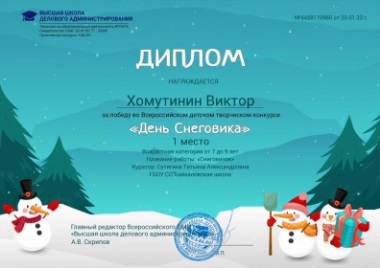 Быков Анатолий 1кл. 1мКокшарова Виктория 1кл. 1мЖданов Степан 4кл. 2 мБоталов Руслан 4кл. 1 мИльиных Сергей 4кл. 2мКарсканов Денис 4кл. 2мБаран Валерия  4кл. 2мКокотов Александр 4кл. 1 м5 кл.- 5 участниковБревников Роман 7кл. 1 мБелов Александр 7кл. 1 мСидорова Виктория 7кл. 1 мАбдуллаева Амалия 9кл. 1мЯнварь Всероссийский детский творческий конкурс «Зимние забавы»Всероссийский,Высшая Школа Делового Администрирования г. Екатеринбург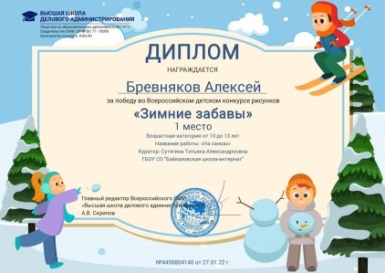 Макушина Дарья 1кл. 1мБыков Анатолий 1кл. 2мОхоткин Андрей 1кл. 1мЧащин Дмитрий 1кл. 1м5кл.- 7 участниковБревников Роман 7кл 2 мМельчиков Егор 7кл. 2 мКнязева Полина 7кл. 2 мКучерявый Илья 7кл. 1 мБыков Михаил 7кл. 1 мСидорова Виктория 7кл. 1 мКопнин Артем 9кл. 1мЯнварь Всероссийский детский творческий конкурс «Лего Бум»Всероссийский,Высшая Школа Делового Администрирования г. Екатеринбург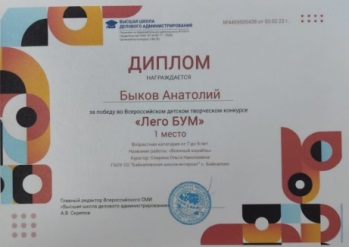 Быков Анатолий 1 кл.1мРусаков Антон 4кл. 2мСерков Игнат 4кл. 1м Ильиных Сергей 4кл. 1м5кл.- 7 участниковБревников Роман 7кл 1 мМельчиков Егор 7кл. 2 мКнязева Полина 7кл. 1 мКучерявый Илья 7кл. 2 мБыков Михаил 7кл. 2 мСидорова Виктория 7кл. 2 мЗахаров Сергей 7кл.1 мВладимиров Егор 7кл. 1мАлфёров Евгений 7кл. 1 мВздорнова Диана 7кл. 2 мКоростелёв Матвей 7кл. 1 мБелов Александр 7кл. 2 м8кл.- 2 участникаЯнварь Всероссийский детский  конкурс  рисунков «Галерея Пушкинских героев»Всероссийский,Высшая Школа Делового Администрирования г. Екатеринбург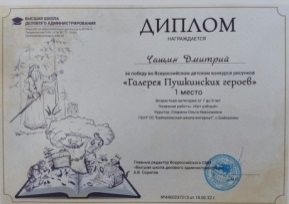 Охоткин Андрей 1кл 2мКокшарова Виктория1 кл.1мЧащин Дмитрий 1кл.1мБыков Анатолий 1кл 1м5кл.- 4 участникаВладимиров Егор 7кл. 1 мКучерявый Илья 7кл. 1м8кл.- 1 участникаАбдуллаева Амалия 9кл. 2мЯнварь Всероссийский детский творческий конкурс «23 февраля –  День Защитника Отечества»Всероссийский,Высшая Школа Делового Администрирования г. Екатеринбург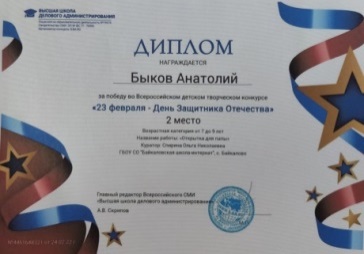 Быков Анатолий 1кл. 2мМакушина Дарья 1кл.2мИльиных Сергей 4кл. 1мКокотов Александр 4кл. 2 мКарсканов Денис 4кл. 2мЖданов Степан 4кл. 1 м5кл.- 3 участникаБревников Роман 7кл 2 мМельчиков Егор 7кл. 2 мКучерявый Илья 7кл. 1 мБыков Михаил 7кл. 1 мСидорова Виктория 7кл. 1 мВладимиров Егор 7кл. 2 мАлфёров Евгений 7кл. 2 мВздорнова Диана 7кл. 1 мКоростелёв Матвей 7кл. 2 мБелов Александр 7кл. 1 м8кл.-3 учатсникаЯнварь Всероссийский детский конкурс рисунков «Обитатели рек, морей и океанов»Всероссийский,Высшая Школа Делового Администрирования г. Екатеринбург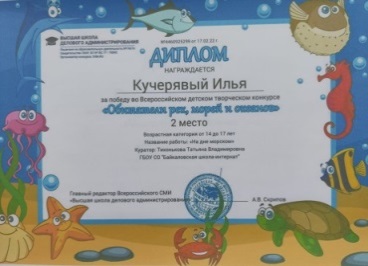 5кл.- 2 участникаВладимиров Егор 7кл. 1 мКучерявый Илья 7кл. 2м Захаров Сергей 7кл. 2 мМеждународный фестиваль-конкурс «Призвание»Международный, Международный арт-центр «Наследие» творческое объединение «Премьера»           г. Санкт-Петербург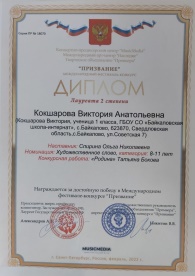 Кокшарова Виктория 1кл.2м8кл.- 5 участниковВсероссийский творческий конкурс «Защитник  Отечества - звание гордое» Всероссийскийг. Набережные Челны5кл.- 2 участника8кл.- 1 участникМарт Всероссийский детский творческий конкурс «Весенний перезвон»Всероссийский,Высшая Школа Делового Администрирования г. Екатеринбург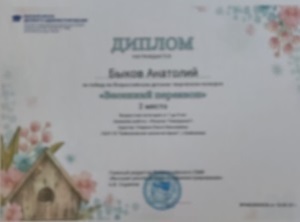 Кокшарова Виктория1 кл.2мБыков Анатолий 1кл 2 мЖданов Степан 4кл. 2 мИльиных Сергей 4кл. 1 мКарсканов Денис 4кл. 2 мКокотов Александр 4кл. 1 м5кл.- 4 участникаМарт Международный творческий конкурс «Весенний праздник – 8 марта»Всероссийский Высшая Школа Делового Администрирования г. Екатеринбург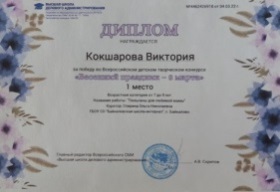 Охоткин Андрей 1кл 2мКокшарова Виктория 1кл.1мМакушина Дарья 1кл.1мБыков Анатолий 1кл 1м5кл.- 4 участникаВладимиров Егор 7кл. 1 мАлфёров Евгений 7кл. 1 мАбдуллаева Амалия 9кл. 2 мСемухина Анна 9кл. 1мМарт Всероссийский детский творческий конкурс «Мир фантастических животных»Всероссийский,Высшая Школа Делового Администрирования г. Екатеринбург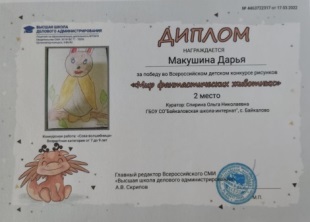 Макушина Дарья 1кл. 2 мБыков Анатолий 1кл. 2 мАбросова Мария 1кл. 2 мИльиных Сергей 4кл. 2 мКокотов Александр 4кл. 1 мРусаков Антон 4кл. 2 мСерков Игнат 4кл. 2 м 5кл-5 участников Быков Михаил 7кл. 1 мБелов Александр 7кл. 1мКучерявый Илья 7кл. 2мКнязева Полина 7кл. 2 мАлфёров Евгений 7кл. 2мСидорова Вика 7кл. 2 м Абдуллаева Амалия 9кл. 2 мВсероссийский конкурс детских комиксов «Мой любимый питомец»Всероссийский,Высшая Школа Делового Администрирования г. ЕкатеринбургСидорова Вика  7кл. 3мАпрель Всероссийский детский творческий конкурс «День Земли»Всероссийский,Высшая Школа Делового Администрирования г. Екатеринбург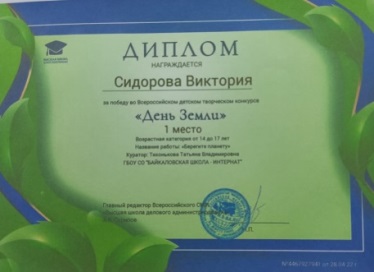 Брявников Роман 7кл. 1мСидорова Виктория 7кл. 1мЗахаров Сергей 7кл. 2мБыков Михаил 7кл. 2мКнязева Полина 7кл. 1мКоростелёв Матвей 7кл. 1мАпрель Всероссийский творческий конкурс «В мире птиц»Всероссийский,Высшая Школа Делового Администрирования г. Екатеринбург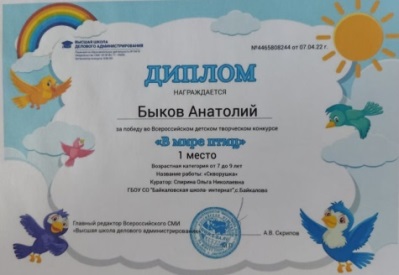 Кокшарова Виктория 1кл. 1мАбросова Мария 1кл. 2мЛозицкий Матвей 1кл. 2мМакушина Дарья 1кл. 2м Чащин Дмитрий 1кл. 1мБыков Анатолий 1кл. 1мКаракулова Диана 2кл. 1мКаракулова Злата 2кл. 2 мКокотов Матвей 2кл. 2мЛофинг Федор 2кл. 2мРылов Павел 2кл. 2мСавинова Настя 2кл. 2мЧорная Снежана 2кл. 1мИльиных Сергей 4кл. 1мБрявников Роман 7кл. 1мБелов Александр 7кл. 1мСидорова Виктория 7кл. 1мАлферов Евгений 7кл. 1мЗахаров Сергей 7кл. 1мМельчиков Егор 7кл. 1мВздоронова Диана 7кл. 2мБыков Михаил 7кл. 2мКучерявый Илья 7кл. 2мАпрель Всероссийский творческий конкурс «Просто Космос»Всероссийский,Высшая Школа Делового Администрирования г. Екатеринбург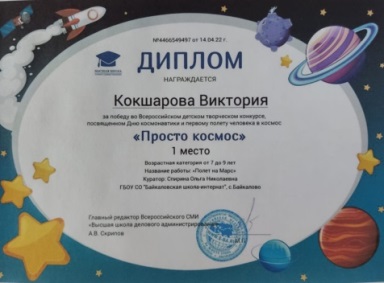 Кокшарова Виктория 1кл. 1мЛозицкий Матвей 1кл. 1мМакушина Дарья 1кл. 2м Быков Анатолий 1кл. 1мКокотов Матвей 2кл. 1мРылов Павел 2кл. 1мСавинова Настя 2кл. 1мИванов Дмитрий 3кл. 1мХомутинин Дмитрий 3кл. 1мЗырянов Артем 3кл. 1мВараксина Полина 3кл. 1мЧернокова Дарья 3кл. 1м5кл.- 8 участниковБрявников Роман 7кл. 1мБелов Александр 7кл. 1мСидорова Виктория 7кл. 1мАлферов Евгений 7кл. 2мЗахаров Сергей 7кл. 2мМельчиков Егор 7кл. 2мВздоронова Диана 7кл. 1мБыков Михаил 7кл. 1мКучерявый Илья 7кл. 1мВладимиров Егор 7кл. 1мКнязева Полина 7кл. 1мКоростелёв Матвей 7кл. 1мВсероссийский творческий конкурс рисунков «Любимый мультгерой» Всероссийский,Высшая Школа Делового Администрирования г. Екатеринбург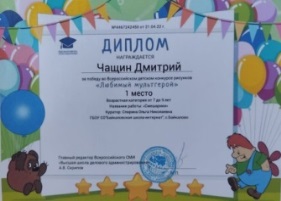 Кокшарова Виктория 1кл. 1мМакушина Дарья 1кл. 1м Чащин Дмитрий 1кл. 1мЖданов Степан 4кл. 2 мКокотов Александр 4кл.1м Брявников Роман 7кл. 2мСидорова Виктория 7кл. 1мВладимиров Егор 7кл. 1мМай Всероссийский детский творческий конкурс «Сквозь года…»Всероссийский,Высшая Школа Делового Администрирования г. Екатеринбург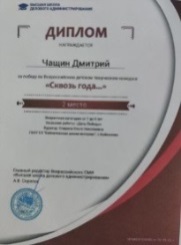 Кокшарова Виктория 1кл. 2мЧащин Дмитрий 1кл. 2мБыков Анатолий 1кл. 2м5кл.- 4  участникаБрявников Роман 7кл. 1мСидорова Виктория 7кл. 1мВздоронова Диана 7кл. 2мБыков Михаил 7кл. 1мСентябрь Всероссийский детский конкурс рисунков «Путешествие в страну Знаний»Всероссийский,Высшая Школа Делового Администрирования г. Екатеринбург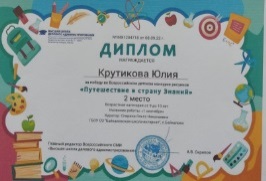 Макушина Дарья 2 кл.2мКрутикова Юлия 2кл.2м.Быков Анатолий 2кл.2 м.Иванов Дима 4кл. 1мЗырянов Артем 4кл. 2мИльиных Сергей 4кл. 1мЧернокова Даша 4кл. 1мСентябрь Всероссийский детский творческий конкурс «С любовью в сердце!»Всероссийский,Высшая Школа Делового Администрирования г. Екатеринбург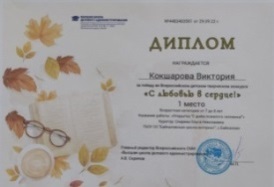 Чащин Дмитрий 2кл.2мАбросова Мария 2кл.1м. Кокшарова Виктория 2кл.1м Вздорнова Диана 8кл 1мСидорова Виктория 8кл 1мБревняков Роман 8кл 3мСентябрь Всероссийский детский конкурс рисунков «Я мечтаю»Всероссийский,Высшая Школа Делового Администрирования г. ЕкатеринбургБыков Михаил 8кл 1мСидорова Виктория 8кл 2мСентябрь Всероссийский детский творческий конкурс «Фантазии осени»Всероссийский,Высшая Школа Делового Администрирования г. Екатеринбург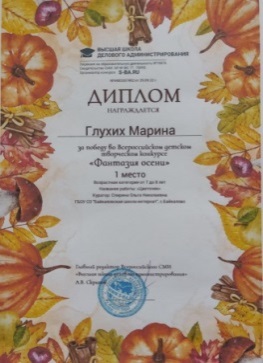 Абросова мария 2кл.1мБыков Анатолий 2кл.2м.Кокшарова Виктория2кл.1м.Глухих Марина 2кл.1мФедосов Максим 6кл 1мСкоморохова Милена 6кл 1мЗырянов Александр 6кл 1мЧистякова Полина 6кл 1мЧернокова Даша 4кл. 1мИванов Дима 4кл. 2мБелов Александр 8кл 1мВладимиров Егор 8кл 1мКнязева Полина 8кл 1мКучерявый Илья 8кл 1мСидорова Виктория 8кл 2 мСентябрь Всероссийский детский творческий конкурс «Волшебное лукошко»Всероссийский,Высшая Школа Делового Администрирования г. Екатеринбург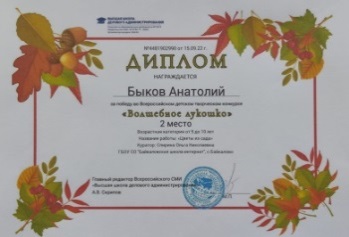 Быков Анатолий 2кл.2м.Иванов Дима 4кл. 2мЧернокова даша 4кл. 1мКокотов Тимофей 4кл.2мОктябрь Всероссийский детский творческий конкурс «Подари улыбку папе»»Всероссийский,Высшая Школа Делового Администрирования г. Екатеринбург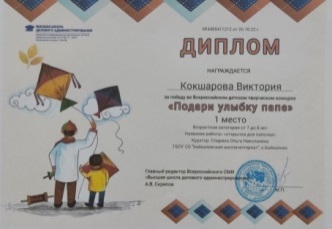 Абросова Мария2кл.1м.Макушина Дарья 2кл.1м.Кокшарова Виктория2 кл.1мЧистякова Полина 6кл 1мСкоморохова Милена 6кл 1мКарсканов Денис 5кл 1мБелов Александр 8кл 2мБыков Михаил 8кл 2мКоростелев Матвей8кл 3мКучерявый Илья 8кл 3мСидорова Виктория 8кл 2мВздорнова Диана 8кл 1мОктябрь Всероссийский детский творческий конкурс «Осенний день календаря!»Всероссийский,Высшая Школа Делового Администрирования г. Екатеринбург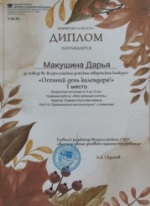 Кокшарова Виктория2кл.1мМакушина Дарья 2кл.1м.Алферов Евгений 8кл 3мБелов Александр 8кл 2мБыков Михаил 8кл 2мВздорнова Диана 8кл 1мМельчаков Егор 8кл 1мСидорова Виктория 8кл 1мОктябрь Всероссийский детский конкурс рисунков «По страницам Красной книги»Всероссийский,Высшая Школа Делового Администрирования г. ЕкатеринбургСидорова Виктория 8кл 1мВздорнова Диана 8кл 1мМолодых Касим 8кл 3мОктябрь Всероссийский детский конкурс рисунков «Палитра красок» ОЦ «IT-перемена» г КурганКнязева Полина 8кл 1мСидорова Виктория 8кл 2мВздорнова Диана 8кл 2мОктябрь Всероссийский детский творческий конкурс «Пластилиновые чудеса»Всероссийский,Высшая Школа Делового Администрирования г. Екатеринбург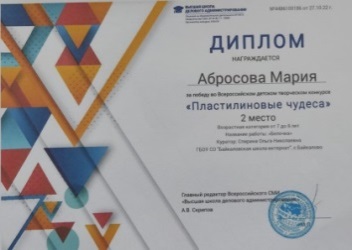 Абросова Мария2кл 2мКокшарова Виктория2кл.1мЗырянов Александр 6кл 1мСкоморохова Милена 6кл 1мТоропов Дмитрий 6кл 1мФедосов Никита 6кл 1мЧистякова Полина 6кл 1мИльиных Сергей 5кл.1мКокотов Матвей 3кл.1мСеменова Карина 3кл.2мАлферов Евгений 8кл 2мБелов Александр 8кл 3мКучерявый Илья 8кл 1мМельчаков Егор 8кл 2мСидорова Вика 8кл  1мВсероссийский детский творческий конкурс «Пернатые непоседы»Всероссийский,Высшая Школа Делового Администрирования г. ЕкатеринбургЧистякова Полина 6кл 1мПапулов Артем 6кл 1мСкоморохова Милена 6кл 1мВсероссийский детский конкурс рисунков «Я и спорт»ОЦ «IT-перемена» г КурганКоростелев Матвей 8кл 1мБыков Михаил 8кл 1мНоябрьВсероссийский детский творческий конкурс «Дед Мороз-красный нос!»»Всероссийский,Высшая Школа Делового Администрирования г. ЕкатеринбургБыков Анатолий 2кл.2мОхоткин Андрей 2кл 2м.Кокшарова Виктория 2кл.1мГлухих Марина 2кл.1м.Князева Полина 8кл 1мСидорова Виктория 8кл 2мВладимиров Егор 8кл 2мНоябрьВсероссийский детский конкурс рисунков «Кто как зимует»Всероссийский,Высшая Школа Делового Администрирования г. ЕкатеринбургБыков Михаил 8кл 1мКнязева Полина 8кл 1мКучерявый Илья 8кл 1мВздорнова Диана 8кл 2мНоябрьВсероссийский детский творческий конкурс «Искусство оригами»Всероссийский,Высшая Школа Делового Администрирования г. ЕкатеринбургЗырянов Александр 6кл 1мЧистякова Полина 6кл 2мСкоморохова Милена 6кл 1мКокотов Александр 5кл 1мЛофинг Фёдор 3 кл.1мСемёнова Карина 3кл.2мКоростелев Матвей 8кл 2мБыков Михаил 8кл 2 мКнязева Полина 8кл 1мСидоророва Виктория8кл 2мВздорнова Диана 8кл 2мМеждународный творческий конкурс  «Путешествие по страницам русских сказок»ВОП «ИКТ педагогам» г.ВолгоградВздорнова Диана 8кл 2мДекабрьВсероссийский детский творческий конкурс «Мамино тепло»Всероссийский,Высшая Школа Делового Администрирования г. Екатеринбург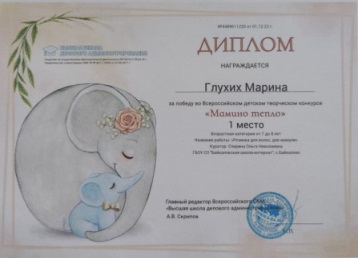 Чащин Дмитрий 2кл.1м.Абросова Мария 2кл.1м.Охоткин Андрей 2кл.1мГлухих Марина 2кл.1мМельчаков Данил 1кл. 1мКаракулов Данил 1кл. 1мАбдувахидова Дарья 3кл.1мКокотов Матвей 3кл 1мЛофинг Федор 3кл.1мМельчаков Данил 1кл 1мСемёнова Карина 3кл 1м Алферов Евгений 8кл 2мБелов Александр 8кл 3мКучерявый Илья 8кл 1мМельчаков Егор 8кл 2мСидорова Вика 8кл  1мВсероссийский детский творческий конкурс «Зима в окно стучится»Всероссийский,Высшая Школа Делового Администрирования г. Екатеринбург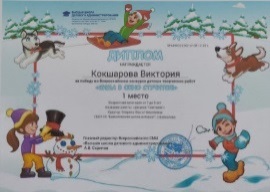 Крутикова Юля  2кл.1мОхоткин Андрей 2кл 2м.Кокшарова Виктория 2кл.1мИлиных сергей 5кл 1мСеменова Карина 3кл 1мСерков Игнат 5кл 1мКоростелев Матвей 8кл 1м Князева Полина 8кл 2мБыков Михаил 8кл 1мВсероссийский детский творческий конкурс «Мой любимый медведь»Всероссийский,Высшая Школа Делового Администрирования г. Екатеринбург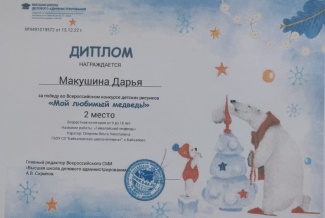 Глухих Марина 2кл.1м.Макушина Дарья 2кл.2мАбдувахидова Дарья 3кл 1мКокотов Матвей  3кл 2мРусаков Антон 5кл 1мАлферов Евгений 8кл 3мВздорнова Диана 8кл 2мБелов Александр 8кл 2мБыков Михаил 8кл 2мСидорова Виктория 8кл 2мВсероссийский детский творческий конкурс «Зимний спорт!»Всероссийский,Высшая Школа Делового Администрирования г. Екатеринбург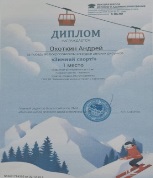 Глухих Марина 2кл.1м.Макушина Дарья 2кл.1мОхоткин Андрей 2кл.1м.Быков Михаил 8кл 3мСидорова Виктория 8кл 2мВздорнова Диана 8кл1м
Всероссийский детский творческий конкурс         « Новогодняя мастерская»Всероссийский,Высшая Школа Делового Администрирования г. Екатеринбург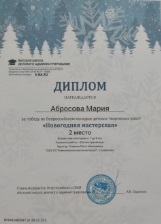 Охоткин Андрей 2кл.1м.Абросова Мария 2кл.2м..Кокшарова Виктория 2кл.1мЛозицкий Матвей 1кл. 2мМельчаков Данил 1кл. 1мРылов Павел 3кл. 1мКаракулова Злата 3кл. 1мВладимиров Егор 8кл 1мСидорова Виктория 8кл 1мВздорнова Диана 8кл 2мВсероссийская специальная предметная олимпиада для детей с ОВЗ по географииТГПУ Школьная академия «Успех» г Томск Сидорова Виктория 8кл 3мКнязева Полина 8кл 3мВсероссийский детский творческий конкурс «Время чудес»Всероссийский,Высшая Школа Делового Администрирования г. ЕкатеринбургВздорнова Диана 8кл 1мВладимиров Егор 8кл 2мСидорова Виктория 8кл 1мВсероссийский детский творческий конкурс «Волшебная снежинка»ОЦ «IT-перемена» г КурганВладимиров Егор 8кл 2мКоростелев Матвей 8кл 2мМесяцНазвание мероприятияУровень проведения, место проведения  Класс, результат участияНоябрь Фестиваль «Дорога безопасности»Областной, ГБОУ СО  «Березовская школа», г.Березовский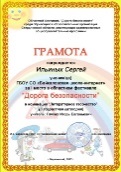 3кл.-2место5кл -1местоДекабрь Творческий конкурс «Волшебница зима»Областной, ГБОУ СО  «Михайловская школа - интернат», п. Михайловск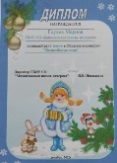 2кл.-1место.2 кл.-3место. 6кл.- 3место 6кл.- 2местоОнлайн - олимпиада «Знатоки права»Областной, ГБОУ СО  «Тавдинская школа-интернат», г. Тавда 9кл.-1место 92 чел)Межрегиональный конкурс детского творчества «Безопасные зимние каникулы»Областной, ГБОУ СО «Кировградская школа-интернат», г. Кировград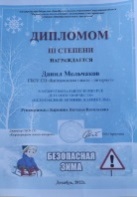  1кл.-3местоВзаимодействие со средствами массовой информации (СМИ), направленное на формирование положительного имиджа учреждения-  даВ целях проведения информационно-разъяснительной работы среди граждан, а также популяризации деятельности учреждения, формирования положительного имиджа Байкаловская школа-интернат  в 2022г. активно взаимодействовала с районной газетой «Районная жизнь»  https://бши.рф/info/smi_o_shkole/1. Газета "Районная жизнь" от 8 июля 2022г.№27заметка "Труд всему голова" стр 7Газета "Районная жизнь" от 3 июня 2022г.заметка "все по-настоящему" стр7Газета "Районная жизнь от 20 мая 2022г.заметка "Звёздная энергия сцены" стр. 9заметка "Так держать!" стр. 12Газета "Районная жизнь"от 18 марта 2022г стр.15заметка "Не нарушая традиции"газета "Районная жизнь" от 22 апреля 2022г. стр.10Заметка "Неделя спорта и здоровья"Своевременное размещение актуальной информации  об учреждении на официальном сайте в информационно-телекоммуникационной сети «Интернет» \V\VW.bus.gov.ru (далее - сеть «Интернет»)- даАктуальная информация о ГБОУ СО «Байкаловская школа-интернат» размещена на официальном сайте https://bus.gov.ru/search/civilians?searchString=6638002183Наличие официальной страницы учреждения в социальной сети«ВКонтакте)> в сети «Интернет»  Даhttps://vk.com/baikalovobshi/Своевременное размещение актуальной информации об учреждении на официальной странице учреждения  в социальной  сети «ВКонтакте» в сети (<Интернет»- даДеятельность ОУ освещена  в разделе Новости на официальном сайте  бши.рф ,на странице в VK https://vk.com/baikalovobshi/ , на странице в соцсети «Одноклассники» , группа ГБОУ СО «Байкаловская школа-интернат» https://ok.ru/skorovbayk/topic/151330885966635,Для проведения информационно-разъяснительной работы среди граждан, а также популяризации деятельности образовательного учреждения проводились:   -общешкольные родительские собрания (в дистанционном формате через школьный сайт бши.рф/родителям)  -встречи с родителями в рамках деятельности  родительского клуба "В гармонии с ребенком" 5. Наличие подключения учреждения к компоненту «Госпаблики» и обеспечение привязки существующих учетных записей пользователей компонента к Единой системе идентификации и аутентификации- даУчреждение к компоненту «Госпаблики» подключеноN п/пПоказателиЕдиница измерения1.Образовательная деятельность1.1Общая численность учащихся136 человек1.2Численность учащихся по образовательной программе начального общего образования54 человек1.3Численность учащихся по образовательной программе основного общего образования82 человек1.4Численность учащихся по образовательной программе среднего общего образования0 человек1.5Численность/удельный вес численности учащихся, успевающих на "4" и "5" по результатам промежуточной аттестации, в общей численности учащихся50 человек/41 %1.6Средний балл государственной итоговой аттестации выпускников 9 класса по русскому языку01.7Средний балл государственной итоговой аттестации выпускников 9 класса по математике01.8Средний балл единого государственного экзамена выпускников 11 класса по русскому языку01.9Средний балл единого государственного экзамена выпускников 11 класса по математике01.10Численность/удельный вес численности выпускников 9 класса, получивших неудовлетворительные результаты на государственной итоговой аттестации по русскому языку, в общей численности выпускников 9 класса01.11Численность/удельный вес численности выпускников 9 класса, получивших неудовлетворительные результаты на государственной итоговой аттестации по математике, в общей численности выпускников 9 класса01.12Численность/удельный вес численности выпускников 11 класса, получивших результаты ниже установленного минимального количества баллов единого государственного экзамена по русскому языку, в общей численности выпускников 11 класса01.13Численность/удельный вес численности выпускников 11 класса, получивших результаты ниже установленного минимального количества баллов единого государственного экзамена по математике, в общей численности выпускников 11 класса01.14Численность/удельный вес численности выпускников 9 класса, не получивших аттестаты об основном общем образовании, в общей численности выпускников 9 класса01.15Численность/удельный вес численности выпускников 11 класса, не получивших аттестаты о среднем общем образовании, в общей численности выпускников 11 класса01.16Численность/удельный вес численности выпускников 9 класса, получивших аттестаты об основном общем образовании с отличием, в общей численности выпускников 9 класса01.17Численность/удельный вес численности выпускников 11 класса, получивших аттестаты о среднем общем образовании с отличием, в общей численности выпускников 11 класса01.18Численность/удельный вес численности учащихся, принявших участие в различных олимпиадах, смотрах, конкурсах, в общей численности учащихся182/134%1.19Численность/удельный вес численности учащихся - победителей и призеров олимпиад, смотров, конкурсов, в общей численности учащихся, в том числе:177/130%1.19.1Регионального уровня62/45,6%1.19.2Федерального уровня115/85%1.19.3Международного уровня0 чел/ 0%1.20Численность/удельный вес численности учащихся, получающих образование с углубленным изучением отдельных учебных предметов, в общей численности учащихся01.21Численность/удельный вес численности учащихся, получающих образование в рамках профильного обучения, в общей численности учащихся01.22Численность/удельный вес численности обучающихся с применением дистанционных образовательных технологий, электронного обучения, в общей численности учащихся01.23Численность/удельный вес численности учащихся в рамках сетевой формы реализации образовательных программ, в общей численности учащихся01.24Общая численность педагогических работников, в том числе:29 человек1.25Численность/удельный вес численности педагогических работников, имеющих высшее образование, в общей численности педагогических работников19 человек/65,5 %1.26Численность/удельный вес численности педагогических работников, имеющих высшее образование педагогической направленности (профиля), в общей численности педагогических работников18человек/62 %1.27Численность/удельный вес численности педагогических работников, имеющих среднее профессиональное образование, в общей численности педагогических работников10 человек/34,5 %1.28Численность/удельный вес численности педагогических работников, имеющих среднее профессиональное образование педагогической направленности (профиля), в общей численности педагогических работников10 человек/34,5 %1.29Численность/удельный вес численности педагогических работников, которым по результатам аттестации присвоена квалификационная категория, в общей численности педагогических работников, в том числе:14/48,3%1.29.1Высшая4 человека/13,7%1.29.2Первая10человек/34,5 %1.30Численность/удельный вес численности педагогических работников в общей численности педагогических работников, педагогический стаж работы которых составляет:1.30.1До 5 лет01.30.2Свыше 30 лет15 человек/52 %1.31Численность/удельный вес численности педагогических работников в общей численности педагогических работников в возрасте до 30 лет1 человек/3,4%1.32Численность/удельный вес численности педагогических работников в общей численности педагогических работников в возрасте от 55 лет9 человек/ 31 %1.33Численность/удельный вес численности педагогических и административно-хозяйственных работников, прошедших за последние 5 лет повышение квалификации/профессиональную переподготовку по профилю педагогической деятельности или иной осуществляемой в образовательной организации деятельности, в общей численности педагогических и административно-хозяйственных работников   29 человека/100 %1.34Численность/удельный вес численности педагогических и административно-хозяйственных работников, прошедших повышение квалификации по применению в образовательном процессе федеральных государственных образовательных стандартов, в общей численности педагогических и административно-хозяйственных работников24 человек/83 %2.Инфраструктура2.1Количество компьютеров в расчете на одного учащегося 0,22.2Количество экземпляров учебной и учебно-методической литературы из общего количества единиц хранения библиотечного фонда, состоящих на учете, в расчете на одного учащегося1638всего единиц11 на одного учащегося2.3Наличие в образовательной организации системы электронного документооборотада2.4Наличие читального зала библиотеки, в том числе:да2.4.1С обеспечением возможности работы на стационарных компьютерах или использования переносных компьютеровда2.4.2С медиатекойнет2.4.3Оснащенного средствами сканирования и распознавания текстовда2.4.4С выходом в Интернет с компьютеров, расположенных в помещении библиотекида2.4.5С контролируемой распечаткой бумажных материаловда2.5Численность/удельный вес численности учащихся, которым обеспечена возможность пользоваться широкополосным Интернетом (не менее 2 Мб/с), в общей численности учащихся02.6Общая площадь помещений, в которых осуществляется образовательная деятельность, в расчете на одного учащегося 2868,2кв. м всего20кв.м